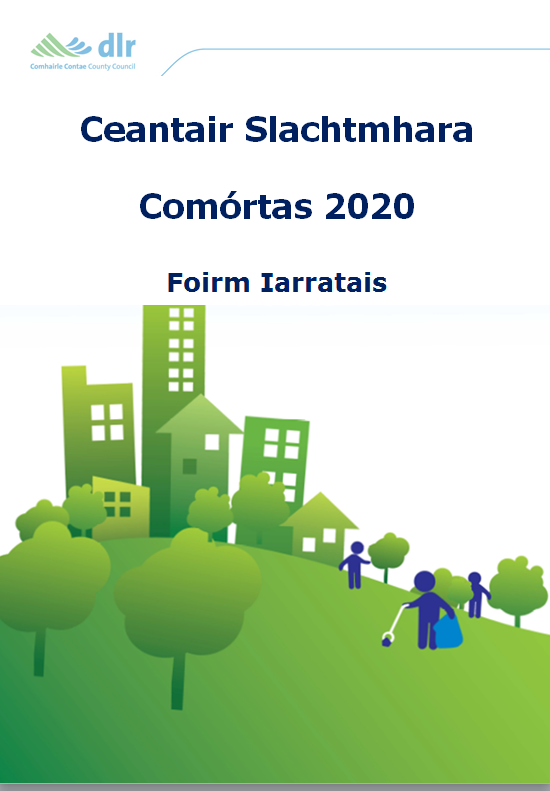 Tugann an Comórtas Ceantar Slachtmhar deis do Chomhairle Contae Dhún Laoghaire–Ráth an Dúin aitheantas a thabhairt do na hiarrachtaí deonacha a dhéanann cumainn cónaitheoirí agus grúpaí bailte slachtmhara chun a dtimpeallacht áitiúil a fheabhsú. Cé go bhfuil an comórtas bliantúil go príomha ina chomórtas frithbhruscair agus frithghraifítí, tá éabhlóid tar éis teacht air le seacht mbliana is fiche anuas agus aithnítear ann anois an feabhsú comhshaoil agus an t-athrú aeráide. Is mór againn go bhfuil an oiread sin béime á leagan ag pobail ar a n-eastáit a bhainistiú ar bhealach a thagann lenár n-oidhreacht nádúrtha.  Tá moladh tuilte ag iarrachtaí na ndaoine deonacha.  Guím gach rath ar rannpháirtithe agus breithiúna Cheantair Slachtmhara 2020!  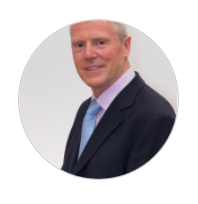 Michael ManganTugann an Comórtas Ceantar Slachtmhar deis do Chomhairle Contae Dhún Laoghaire–Ráth an Dúin aitheantas a thabhairt do na hiarrachtaí deonacha a dhéanann cumainn cónaitheoirí agus grúpaí bailte slachtmhara chun a dtimpeallacht áitiúil a fheabhsú. Cé go bhfuil an comórtas bliantúil go príomha ina chomórtas frithbhruscair agus frithghraifítí, tá éabhlóid tar éis teacht air le seacht mbliana is fiche anuas agus aithnítear ann anois an feabhsú comhshaoil agus an t-athrú aeráide. Is mór againn go bhfuil an oiread sin béime á leagan ag pobail ar a n-eastáit a bhainistiú ar bhealach a thagann lenár n-oidhreacht nádúrtha.  Tá moladh tuilte ag iarrachtaí na ndaoine deonacha.  Guím gach rath ar rannpháirtithe agus breithiúna Cheantair Slachtmhara 2020!  Michael ManganTugann an Comórtas Ceantar Slachtmhar deis do Chomhairle Contae Dhún Laoghaire–Ráth an Dúin aitheantas a thabhairt do na hiarrachtaí deonacha a dhéanann cumainn cónaitheoirí agus grúpaí bailte slachtmhara chun a dtimpeallacht áitiúil a fheabhsú. Cé go bhfuil an comórtas bliantúil go príomha ina chomórtas frithbhruscair agus frithghraifítí, tá éabhlóid tar éis teacht air le seacht mbliana is fiche anuas agus aithnítear ann anois an feabhsú comhshaoil agus an t-athrú aeráide. Is mór againn go bhfuil an oiread sin béime á leagan ag pobail ar a n-eastáit a bhainistiú ar bhealach a thagann lenár n-oidhreacht nádúrtha.  Tá moladh tuilte ag iarrachtaí na ndaoine deonacha.  Guím gach rath ar rannpháirtithe agus breithiúna Cheantair Slachtmhara 2020!  Michael ManganTugann an Comórtas Ceantar Slachtmhar deis do Chomhairle Contae Dhún Laoghaire–Ráth an Dúin aitheantas a thabhairt do na hiarrachtaí deonacha a dhéanann cumainn cónaitheoirí agus grúpaí bailte slachtmhara chun a dtimpeallacht áitiúil a fheabhsú. Cé go bhfuil an comórtas bliantúil go príomha ina chomórtas frithbhruscair agus frithghraifítí, tá éabhlóid tar éis teacht air le seacht mbliana is fiche anuas agus aithnítear ann anois an feabhsú comhshaoil agus an t-athrú aeráide. Is mór againn go bhfuil an oiread sin béime á leagan ag pobail ar a n-eastáit a bhainistiú ar bhealach a thagann lenár n-oidhreacht nádúrtha.  Tá moladh tuilte ag iarrachtaí na ndaoine deonacha.  Guím gach rath ar rannpháirtithe agus breithiúna Cheantair Slachtmhara 2020!  Michael ManganTugann an Comórtas Ceantar Slachtmhar deis do Chomhairle Contae Dhún Laoghaire–Ráth an Dúin aitheantas a thabhairt do na hiarrachtaí deonacha a dhéanann cumainn cónaitheoirí agus grúpaí bailte slachtmhara chun a dtimpeallacht áitiúil a fheabhsú. Cé go bhfuil an comórtas bliantúil go príomha ina chomórtas frithbhruscair agus frithghraifítí, tá éabhlóid tar éis teacht air le seacht mbliana is fiche anuas agus aithnítear ann anois an feabhsú comhshaoil agus an t-athrú aeráide. Is mór againn go bhfuil an oiread sin béime á leagan ag pobail ar a n-eastáit a bhainistiú ar bhealach a thagann lenár n-oidhreacht nádúrtha.  Tá moladh tuilte ag iarrachtaí na ndaoine deonacha.  Guím gach rath ar rannpháirtithe agus breithiúna Cheantair Slachtmhara 2020!  Michael ManganTugann an Comórtas Ceantar Slachtmhar deis do Chomhairle Contae Dhún Laoghaire–Ráth an Dúin aitheantas a thabhairt do na hiarrachtaí deonacha a dhéanann cumainn cónaitheoirí agus grúpaí bailte slachtmhara chun a dtimpeallacht áitiúil a fheabhsú. Cé go bhfuil an comórtas bliantúil go príomha ina chomórtas frithbhruscair agus frithghraifítí, tá éabhlóid tar éis teacht air le seacht mbliana is fiche anuas agus aithnítear ann anois an feabhsú comhshaoil agus an t-athrú aeráide. Is mór againn go bhfuil an oiread sin béime á leagan ag pobail ar a n-eastáit a bhainistiú ar bhealach a thagann lenár n-oidhreacht nádúrtha.  Tá moladh tuilte ag iarrachtaí na ndaoine deonacha.  Guím gach rath ar rannpháirtithe agus breithiúna Cheantair Slachtmhara 2020!  Michael ManganTugann an Comórtas Ceantar Slachtmhar deis do Chomhairle Contae Dhún Laoghaire–Ráth an Dúin aitheantas a thabhairt do na hiarrachtaí deonacha a dhéanann cumainn cónaitheoirí agus grúpaí bailte slachtmhara chun a dtimpeallacht áitiúil a fheabhsú. Cé go bhfuil an comórtas bliantúil go príomha ina chomórtas frithbhruscair agus frithghraifítí, tá éabhlóid tar éis teacht air le seacht mbliana is fiche anuas agus aithnítear ann anois an feabhsú comhshaoil agus an t-athrú aeráide. Is mór againn go bhfuil an oiread sin béime á leagan ag pobail ar a n-eastáit a bhainistiú ar bhealach a thagann lenár n-oidhreacht nádúrtha.  Tá moladh tuilte ag iarrachtaí na ndaoine deonacha.  Guím gach rath ar rannpháirtithe agus breithiúna Cheantair Slachtmhara 2020!  Michael ManganTugann an Comórtas Ceantar Slachtmhar deis do Chomhairle Contae Dhún Laoghaire–Ráth an Dúin aitheantas a thabhairt do na hiarrachtaí deonacha a dhéanann cumainn cónaitheoirí agus grúpaí bailte slachtmhara chun a dtimpeallacht áitiúil a fheabhsú. Cé go bhfuil an comórtas bliantúil go príomha ina chomórtas frithbhruscair agus frithghraifítí, tá éabhlóid tar éis teacht air le seacht mbliana is fiche anuas agus aithnítear ann anois an feabhsú comhshaoil agus an t-athrú aeráide. Is mór againn go bhfuil an oiread sin béime á leagan ag pobail ar a n-eastáit a bhainistiú ar bhealach a thagann lenár n-oidhreacht nádúrtha.  Tá moladh tuilte ag iarrachtaí na ndaoine deonacha.  Guím gach rath ar rannpháirtithe agus breithiúna Cheantair Slachtmhara 2020!  Michael ManganTugann an Comórtas Ceantar Slachtmhar deis do Chomhairle Contae Dhún Laoghaire–Ráth an Dúin aitheantas a thabhairt do na hiarrachtaí deonacha a dhéanann cumainn cónaitheoirí agus grúpaí bailte slachtmhara chun a dtimpeallacht áitiúil a fheabhsú. Cé go bhfuil an comórtas bliantúil go príomha ina chomórtas frithbhruscair agus frithghraifítí, tá éabhlóid tar éis teacht air le seacht mbliana is fiche anuas agus aithnítear ann anois an feabhsú comhshaoil agus an t-athrú aeráide. Is mór againn go bhfuil an oiread sin béime á leagan ag pobail ar a n-eastáit a bhainistiú ar bhealach a thagann lenár n-oidhreacht nádúrtha.  Tá moladh tuilte ag iarrachtaí na ndaoine deonacha.  Guím gach rath ar rannpháirtithe agus breithiúna Cheantair Slachtmhara 2020!  Michael ManganTugann an Comórtas Ceantar Slachtmhar deis do Chomhairle Contae Dhún Laoghaire–Ráth an Dúin aitheantas a thabhairt do na hiarrachtaí deonacha a dhéanann cumainn cónaitheoirí agus grúpaí bailte slachtmhara chun a dtimpeallacht áitiúil a fheabhsú. Cé go bhfuil an comórtas bliantúil go príomha ina chomórtas frithbhruscair agus frithghraifítí, tá éabhlóid tar éis teacht air le seacht mbliana is fiche anuas agus aithnítear ann anois an feabhsú comhshaoil agus an t-athrú aeráide. Is mór againn go bhfuil an oiread sin béime á leagan ag pobail ar a n-eastáit a bhainistiú ar bhealach a thagann lenár n-oidhreacht nádúrtha.  Tá moladh tuilte ag iarrachtaí na ndaoine deonacha.  Guím gach rath ar rannpháirtithe agus breithiúna Cheantair Slachtmhara 2020!  Michael ManganTugann an Comórtas Ceantar Slachtmhar deis do Chomhairle Contae Dhún Laoghaire–Ráth an Dúin aitheantas a thabhairt do na hiarrachtaí deonacha a dhéanann cumainn cónaitheoirí agus grúpaí bailte slachtmhara chun a dtimpeallacht áitiúil a fheabhsú. Cé go bhfuil an comórtas bliantúil go príomha ina chomórtas frithbhruscair agus frithghraifítí, tá éabhlóid tar éis teacht air le seacht mbliana is fiche anuas agus aithnítear ann anois an feabhsú comhshaoil agus an t-athrú aeráide. Is mór againn go bhfuil an oiread sin béime á leagan ag pobail ar a n-eastáit a bhainistiú ar bhealach a thagann lenár n-oidhreacht nádúrtha.  Tá moladh tuilte ag iarrachtaí na ndaoine deonacha.  Guím gach rath ar rannpháirtithe agus breithiúna Cheantair Slachtmhara 2020!  Michael ManganEolas d’iarratasóirí agus coinníollacha iontrálaCé atá in ann iarratas a chur isteach?Cuirtear fáilte roimh iarratais ó eastáit tithíochta, sráideanna cónaithe, sráideanna úsáide measctha, bailte agus sráidbhailte taobh istigh de Dhún Laoghaire–Ráth an Dúin.Cén chaoi le cur isteach ar Cheantair Slachtmhara (spriocdháta 4pm, 29 Bealtaine 2020).Ba chóir foirmeacha iarratais comhlánaithe a chur ar ais faoin 4pm Dé hAoine, 29 Bealtaine 2020.Tríd an ríomhphost chuig: tidydistricts@dlrcoco.ie nóTríd an bpost: An Rannóg Feasachta Comhshaoil, Cúrsaí Bonneagair & Athraithe Aeráide, Áras an Chontae, Bóthar na Mara, Dún Laoghaire, Co. Bhaile Átha Cliath, A96 K6C9.Gheobhaidh gach iontrálaí deimhniú admhála taobh istigh de 5 lá oibre. Mura bhfaigheann tú deimhniú, déan teagmháil le Martha Casserly, an tOifigeach Feasachta Comhshaoil ar 01-2054700. Ní chuirfear san áireamh ach amháin foirmeacha comhlánaithe a fhaigheann an Chomhairle faoin dáta seo. Ní fhéadtar glacadh le hiarratais dhéanacha.Céard atá le cur san áireamh le d’iarratas?Léarscáil - Ní mór do gach iontrálaí léarscáil a chur isteach ar a léirítear go soiléir an ceantar atá le breithniú agus láthair aon ghnéithe speisialta. Aibhsigh na bóithre agus na spásanna oscailte taobh istigh den cheantar.Beidh an t-eolas a chuirtear ar fáil ar an bhfoirm seo le húsáid ag moltóir chun marcanna a bhronnadh. Moltar d’iarratasóirí an fhoirm iarratais a chomhlánú ina hiomláine. Féadfaidh sé gur mian le hiontrálaithe doiciméid tacaíochta a chur san áireamh lena n-iarratas agus/nó soiléiriú ar aon dúshláin shonracha a bhí rompu sna 12 mhí roimhe (grianghraif roimhe agus ina dhiaidh, mar shampla). Próiseas MoltóireachtaCruinniú roghnach réamh-mholtóireachta/glaoch fóin i mí an Mheithimh 2020Deartar an cruinniú réamh-mholtóireachta chun deis a chur ar fáil do ghrúpa míniú a thabhairt ar thionscnamh nó ceist áirithe. Ar mhaithe leis an gcothroime, beidh an cruinniú faoi réir srian 20 nóiméad i gcás ceantar ina bhfuil níos lú ná 500 áit chónaithe agus 30 nóiméad i gcás ceantar ina bhfuil 501 nó níos mó áit chónaithe. Cé go ndéanfar gach iarracht freastal ar am a bheith ar fáil, más rud é nach bhféadtar teacht ar am atá feiliúnach do chách, tairgfear glaoch fóin mar mhalairt. Ní mór go dtarlódh na cruinnithe roghnacha / glaonna fóin i mí an Mheithimh. Ní dhéanfar aon mharcáil le linn na cruinnithe socraithe seo. Tá an cruinniú seo roghnach agus níl sé riachtanach.Cuairt mholtóireachta gan fógra i mí Iúil 2020Déanfar an mholtóireacht i mí Iúil 2020 agus is mar chuairt gan fógra ó bhreitheamh/breithiúna an chomórtais a dhéanfar é. Cinneadh críochnaitheach is ea cinneadh an mholtóra. Ní dhéanfar an mholtóireacht le linn imeacht áitiúil dlr beartaithe, mar shampla Longitude, Teddy Bears Picnic srl.Boird Taispeána (spriocdháta 4pm, 31 Iúil 2020)Cuirtear fáilte roimh iontrálaithe bord taispeána a chur isteach agus 4 ghrianghraf shuite ar a laghad a chur isteach lena dtaispeáint ag an searmanas bronnta. Is fearr cárta éadrom. Ní gá iarraidh ar dhuine gairmiúil an bord a chruthú. Is féidir cuma mhaith a bheith ar ghrianghraif a shuitear ar pháipéar tiubh/cárta éadrom. Moltar bord ath-inúsáidte. An méid uasta le haghaidh bord taispeána ná A1 (59.4cm x 84.1cm). An dáta dúnta chun an bord taispeána Ceantar Slachtmhar a chur isteach ná 4pm Dé hAoine, 31 Iúil 2020.  Cuirfear gach bord a fhaightear faoin dáta seo isteach le haghaidh an chomórtais le haghaidh an Bhoird Taispeána Is Fearr.Bronnfar 1 mharc breise sa chomórtas ginearálta ar gach grúpa a chuireann bord isteach faoin 4pm ar an 31 Iúil 2020. Tá sé roghnach bord a chur isteach agus níl sé riachtanach. Fág an bord isteach sa Mhol Cathartha, Halla an Chontae, Dún Laoghaire nó in Oifig na Comhairle dlr i nDún Droma marcáilte d’aire Martha Casserly, Feasacht Chomhshaoil. Searmanas BronntaFógrófar na torthaí ag searmanas bronnta a reáchtálfar i mí Mheán Fómhair 2020. Tabharfar cuireadh do ghrúpaí iarratais chuig an searmanas. Mar gheall ar acmhainn an ionaid, is minic is gá srian a chur ar chuirí chuig triúr ionadaithe ó gach grúpa.  Eolas d’iarratasóirí agus coinníollacha iontrálaCé atá in ann iarratas a chur isteach?Cuirtear fáilte roimh iarratais ó eastáit tithíochta, sráideanna cónaithe, sráideanna úsáide measctha, bailte agus sráidbhailte taobh istigh de Dhún Laoghaire–Ráth an Dúin.Cén chaoi le cur isteach ar Cheantair Slachtmhara (spriocdháta 4pm, 29 Bealtaine 2020).Ba chóir foirmeacha iarratais comhlánaithe a chur ar ais faoin 4pm Dé hAoine, 29 Bealtaine 2020.Tríd an ríomhphost chuig: tidydistricts@dlrcoco.ie nóTríd an bpost: An Rannóg Feasachta Comhshaoil, Cúrsaí Bonneagair & Athraithe Aeráide, Áras an Chontae, Bóthar na Mara, Dún Laoghaire, Co. Bhaile Átha Cliath, A96 K6C9.Gheobhaidh gach iontrálaí deimhniú admhála taobh istigh de 5 lá oibre. Mura bhfaigheann tú deimhniú, déan teagmháil le Martha Casserly, an tOifigeach Feasachta Comhshaoil ar 01-2054700. Ní chuirfear san áireamh ach amháin foirmeacha comhlánaithe a fhaigheann an Chomhairle faoin dáta seo. Ní fhéadtar glacadh le hiarratais dhéanacha.Céard atá le cur san áireamh le d’iarratas?Léarscáil - Ní mór do gach iontrálaí léarscáil a chur isteach ar a léirítear go soiléir an ceantar atá le breithniú agus láthair aon ghnéithe speisialta. Aibhsigh na bóithre agus na spásanna oscailte taobh istigh den cheantar.Beidh an t-eolas a chuirtear ar fáil ar an bhfoirm seo le húsáid ag moltóir chun marcanna a bhronnadh. Moltar d’iarratasóirí an fhoirm iarratais a chomhlánú ina hiomláine. Féadfaidh sé gur mian le hiontrálaithe doiciméid tacaíochta a chur san áireamh lena n-iarratas agus/nó soiléiriú ar aon dúshláin shonracha a bhí rompu sna 12 mhí roimhe (grianghraif roimhe agus ina dhiaidh, mar shampla). Próiseas MoltóireachtaCruinniú roghnach réamh-mholtóireachta/glaoch fóin i mí an Mheithimh 2020Deartar an cruinniú réamh-mholtóireachta chun deis a chur ar fáil do ghrúpa míniú a thabhairt ar thionscnamh nó ceist áirithe. Ar mhaithe leis an gcothroime, beidh an cruinniú faoi réir srian 20 nóiméad i gcás ceantar ina bhfuil níos lú ná 500 áit chónaithe agus 30 nóiméad i gcás ceantar ina bhfuil 501 nó níos mó áit chónaithe. Cé go ndéanfar gach iarracht freastal ar am a bheith ar fáil, más rud é nach bhféadtar teacht ar am atá feiliúnach do chách, tairgfear glaoch fóin mar mhalairt. Ní mór go dtarlódh na cruinnithe roghnacha / glaonna fóin i mí an Mheithimh. Ní dhéanfar aon mharcáil le linn na cruinnithe socraithe seo. Tá an cruinniú seo roghnach agus níl sé riachtanach.Cuairt mholtóireachta gan fógra i mí Iúil 2020Déanfar an mholtóireacht i mí Iúil 2020 agus is mar chuairt gan fógra ó bhreitheamh/breithiúna an chomórtais a dhéanfar é. Cinneadh críochnaitheach is ea cinneadh an mholtóra. Ní dhéanfar an mholtóireacht le linn imeacht áitiúil dlr beartaithe, mar shampla Longitude, Teddy Bears Picnic srl.Boird Taispeána (spriocdháta 4pm, 31 Iúil 2020)Cuirtear fáilte roimh iontrálaithe bord taispeána a chur isteach agus 4 ghrianghraf shuite ar a laghad a chur isteach lena dtaispeáint ag an searmanas bronnta. Is fearr cárta éadrom. Ní gá iarraidh ar dhuine gairmiúil an bord a chruthú. Is féidir cuma mhaith a bheith ar ghrianghraif a shuitear ar pháipéar tiubh/cárta éadrom. Moltar bord ath-inúsáidte. An méid uasta le haghaidh bord taispeána ná A1 (59.4cm x 84.1cm). An dáta dúnta chun an bord taispeána Ceantar Slachtmhar a chur isteach ná 4pm Dé hAoine, 31 Iúil 2020.  Cuirfear gach bord a fhaightear faoin dáta seo isteach le haghaidh an chomórtais le haghaidh an Bhoird Taispeána Is Fearr.Bronnfar 1 mharc breise sa chomórtas ginearálta ar gach grúpa a chuireann bord isteach faoin 4pm ar an 31 Iúil 2020. Tá sé roghnach bord a chur isteach agus níl sé riachtanach. Fág an bord isteach sa Mhol Cathartha, Halla an Chontae, Dún Laoghaire nó in Oifig na Comhairle dlr i nDún Droma marcáilte d’aire Martha Casserly, Feasacht Chomhshaoil. Searmanas BronntaFógrófar na torthaí ag searmanas bronnta a reáchtálfar i mí Mheán Fómhair 2020. Tabharfar cuireadh do ghrúpaí iarratais chuig an searmanas. Mar gheall ar acmhainn an ionaid, is minic is gá srian a chur ar chuirí chuig triúr ionadaithe ó gach grúpa.  Eolas d’iarratasóirí agus coinníollacha iontrálaCé atá in ann iarratas a chur isteach?Cuirtear fáilte roimh iarratais ó eastáit tithíochta, sráideanna cónaithe, sráideanna úsáide measctha, bailte agus sráidbhailte taobh istigh de Dhún Laoghaire–Ráth an Dúin.Cén chaoi le cur isteach ar Cheantair Slachtmhara (spriocdháta 4pm, 29 Bealtaine 2020).Ba chóir foirmeacha iarratais comhlánaithe a chur ar ais faoin 4pm Dé hAoine, 29 Bealtaine 2020.Tríd an ríomhphost chuig: tidydistricts@dlrcoco.ie nóTríd an bpost: An Rannóg Feasachta Comhshaoil, Cúrsaí Bonneagair & Athraithe Aeráide, Áras an Chontae, Bóthar na Mara, Dún Laoghaire, Co. Bhaile Átha Cliath, A96 K6C9.Gheobhaidh gach iontrálaí deimhniú admhála taobh istigh de 5 lá oibre. Mura bhfaigheann tú deimhniú, déan teagmháil le Martha Casserly, an tOifigeach Feasachta Comhshaoil ar 01-2054700. Ní chuirfear san áireamh ach amháin foirmeacha comhlánaithe a fhaigheann an Chomhairle faoin dáta seo. Ní fhéadtar glacadh le hiarratais dhéanacha.Céard atá le cur san áireamh le d’iarratas?Léarscáil - Ní mór do gach iontrálaí léarscáil a chur isteach ar a léirítear go soiléir an ceantar atá le breithniú agus láthair aon ghnéithe speisialta. Aibhsigh na bóithre agus na spásanna oscailte taobh istigh den cheantar.Beidh an t-eolas a chuirtear ar fáil ar an bhfoirm seo le húsáid ag moltóir chun marcanna a bhronnadh. Moltar d’iarratasóirí an fhoirm iarratais a chomhlánú ina hiomláine. Féadfaidh sé gur mian le hiontrálaithe doiciméid tacaíochta a chur san áireamh lena n-iarratas agus/nó soiléiriú ar aon dúshláin shonracha a bhí rompu sna 12 mhí roimhe (grianghraif roimhe agus ina dhiaidh, mar shampla). Próiseas MoltóireachtaCruinniú roghnach réamh-mholtóireachta/glaoch fóin i mí an Mheithimh 2020Deartar an cruinniú réamh-mholtóireachta chun deis a chur ar fáil do ghrúpa míniú a thabhairt ar thionscnamh nó ceist áirithe. Ar mhaithe leis an gcothroime, beidh an cruinniú faoi réir srian 20 nóiméad i gcás ceantar ina bhfuil níos lú ná 500 áit chónaithe agus 30 nóiméad i gcás ceantar ina bhfuil 501 nó níos mó áit chónaithe. Cé go ndéanfar gach iarracht freastal ar am a bheith ar fáil, más rud é nach bhféadtar teacht ar am atá feiliúnach do chách, tairgfear glaoch fóin mar mhalairt. Ní mór go dtarlódh na cruinnithe roghnacha / glaonna fóin i mí an Mheithimh. Ní dhéanfar aon mharcáil le linn na cruinnithe socraithe seo. Tá an cruinniú seo roghnach agus níl sé riachtanach.Cuairt mholtóireachta gan fógra i mí Iúil 2020Déanfar an mholtóireacht i mí Iúil 2020 agus is mar chuairt gan fógra ó bhreitheamh/breithiúna an chomórtais a dhéanfar é. Cinneadh críochnaitheach is ea cinneadh an mholtóra. Ní dhéanfar an mholtóireacht le linn imeacht áitiúil dlr beartaithe, mar shampla Longitude, Teddy Bears Picnic srl.Boird Taispeána (spriocdháta 4pm, 31 Iúil 2020)Cuirtear fáilte roimh iontrálaithe bord taispeána a chur isteach agus 4 ghrianghraf shuite ar a laghad a chur isteach lena dtaispeáint ag an searmanas bronnta. Is fearr cárta éadrom. Ní gá iarraidh ar dhuine gairmiúil an bord a chruthú. Is féidir cuma mhaith a bheith ar ghrianghraif a shuitear ar pháipéar tiubh/cárta éadrom. Moltar bord ath-inúsáidte. An méid uasta le haghaidh bord taispeána ná A1 (59.4cm x 84.1cm). An dáta dúnta chun an bord taispeána Ceantar Slachtmhar a chur isteach ná 4pm Dé hAoine, 31 Iúil 2020.  Cuirfear gach bord a fhaightear faoin dáta seo isteach le haghaidh an chomórtais le haghaidh an Bhoird Taispeána Is Fearr.Bronnfar 1 mharc breise sa chomórtas ginearálta ar gach grúpa a chuireann bord isteach faoin 4pm ar an 31 Iúil 2020. Tá sé roghnach bord a chur isteach agus níl sé riachtanach. Fág an bord isteach sa Mhol Cathartha, Halla an Chontae, Dún Laoghaire nó in Oifig na Comhairle dlr i nDún Droma marcáilte d’aire Martha Casserly, Feasacht Chomhshaoil. Searmanas BronntaFógrófar na torthaí ag searmanas bronnta a reáchtálfar i mí Mheán Fómhair 2020. Tabharfar cuireadh do ghrúpaí iarratais chuig an searmanas. Mar gheall ar acmhainn an ionaid, is minic is gá srian a chur ar chuirí chuig triúr ionadaithe ó gach grúpa.  Eolas d’iarratasóirí agus coinníollacha iontrálaCé atá in ann iarratas a chur isteach?Cuirtear fáilte roimh iarratais ó eastáit tithíochta, sráideanna cónaithe, sráideanna úsáide measctha, bailte agus sráidbhailte taobh istigh de Dhún Laoghaire–Ráth an Dúin.Cén chaoi le cur isteach ar Cheantair Slachtmhara (spriocdháta 4pm, 29 Bealtaine 2020).Ba chóir foirmeacha iarratais comhlánaithe a chur ar ais faoin 4pm Dé hAoine, 29 Bealtaine 2020.Tríd an ríomhphost chuig: tidydistricts@dlrcoco.ie nóTríd an bpost: An Rannóg Feasachta Comhshaoil, Cúrsaí Bonneagair & Athraithe Aeráide, Áras an Chontae, Bóthar na Mara, Dún Laoghaire, Co. Bhaile Átha Cliath, A96 K6C9.Gheobhaidh gach iontrálaí deimhniú admhála taobh istigh de 5 lá oibre. Mura bhfaigheann tú deimhniú, déan teagmháil le Martha Casserly, an tOifigeach Feasachta Comhshaoil ar 01-2054700. Ní chuirfear san áireamh ach amháin foirmeacha comhlánaithe a fhaigheann an Chomhairle faoin dáta seo. Ní fhéadtar glacadh le hiarratais dhéanacha.Céard atá le cur san áireamh le d’iarratas?Léarscáil - Ní mór do gach iontrálaí léarscáil a chur isteach ar a léirítear go soiléir an ceantar atá le breithniú agus láthair aon ghnéithe speisialta. Aibhsigh na bóithre agus na spásanna oscailte taobh istigh den cheantar.Beidh an t-eolas a chuirtear ar fáil ar an bhfoirm seo le húsáid ag moltóir chun marcanna a bhronnadh. Moltar d’iarratasóirí an fhoirm iarratais a chomhlánú ina hiomláine. Féadfaidh sé gur mian le hiontrálaithe doiciméid tacaíochta a chur san áireamh lena n-iarratas agus/nó soiléiriú ar aon dúshláin shonracha a bhí rompu sna 12 mhí roimhe (grianghraif roimhe agus ina dhiaidh, mar shampla). Próiseas MoltóireachtaCruinniú roghnach réamh-mholtóireachta/glaoch fóin i mí an Mheithimh 2020Deartar an cruinniú réamh-mholtóireachta chun deis a chur ar fáil do ghrúpa míniú a thabhairt ar thionscnamh nó ceist áirithe. Ar mhaithe leis an gcothroime, beidh an cruinniú faoi réir srian 20 nóiméad i gcás ceantar ina bhfuil níos lú ná 500 áit chónaithe agus 30 nóiméad i gcás ceantar ina bhfuil 501 nó níos mó áit chónaithe. Cé go ndéanfar gach iarracht freastal ar am a bheith ar fáil, más rud é nach bhféadtar teacht ar am atá feiliúnach do chách, tairgfear glaoch fóin mar mhalairt. Ní mór go dtarlódh na cruinnithe roghnacha / glaonna fóin i mí an Mheithimh. Ní dhéanfar aon mharcáil le linn na cruinnithe socraithe seo. Tá an cruinniú seo roghnach agus níl sé riachtanach.Cuairt mholtóireachta gan fógra i mí Iúil 2020Déanfar an mholtóireacht i mí Iúil 2020 agus is mar chuairt gan fógra ó bhreitheamh/breithiúna an chomórtais a dhéanfar é. Cinneadh críochnaitheach is ea cinneadh an mholtóra. Ní dhéanfar an mholtóireacht le linn imeacht áitiúil dlr beartaithe, mar shampla Longitude, Teddy Bears Picnic srl.Boird Taispeána (spriocdháta 4pm, 31 Iúil 2020)Cuirtear fáilte roimh iontrálaithe bord taispeána a chur isteach agus 4 ghrianghraf shuite ar a laghad a chur isteach lena dtaispeáint ag an searmanas bronnta. Is fearr cárta éadrom. Ní gá iarraidh ar dhuine gairmiúil an bord a chruthú. Is féidir cuma mhaith a bheith ar ghrianghraif a shuitear ar pháipéar tiubh/cárta éadrom. Moltar bord ath-inúsáidte. An méid uasta le haghaidh bord taispeána ná A1 (59.4cm x 84.1cm). An dáta dúnta chun an bord taispeána Ceantar Slachtmhar a chur isteach ná 4pm Dé hAoine, 31 Iúil 2020.  Cuirfear gach bord a fhaightear faoin dáta seo isteach le haghaidh an chomórtais le haghaidh an Bhoird Taispeána Is Fearr.Bronnfar 1 mharc breise sa chomórtas ginearálta ar gach grúpa a chuireann bord isteach faoin 4pm ar an 31 Iúil 2020. Tá sé roghnach bord a chur isteach agus níl sé riachtanach. Fág an bord isteach sa Mhol Cathartha, Halla an Chontae, Dún Laoghaire nó in Oifig na Comhairle dlr i nDún Droma marcáilte d’aire Martha Casserly, Feasacht Chomhshaoil. Searmanas BronntaFógrófar na torthaí ag searmanas bronnta a reáchtálfar i mí Mheán Fómhair 2020. Tabharfar cuireadh do ghrúpaí iarratais chuig an searmanas. Mar gheall ar acmhainn an ionaid, is minic is gá srian a chur ar chuirí chuig triúr ionadaithe ó gach grúpa.  Eolas d’iarratasóirí agus coinníollacha iontrálaCé atá in ann iarratas a chur isteach?Cuirtear fáilte roimh iarratais ó eastáit tithíochta, sráideanna cónaithe, sráideanna úsáide measctha, bailte agus sráidbhailte taobh istigh de Dhún Laoghaire–Ráth an Dúin.Cén chaoi le cur isteach ar Cheantair Slachtmhara (spriocdháta 4pm, 29 Bealtaine 2020).Ba chóir foirmeacha iarratais comhlánaithe a chur ar ais faoin 4pm Dé hAoine, 29 Bealtaine 2020.Tríd an ríomhphost chuig: tidydistricts@dlrcoco.ie nóTríd an bpost: An Rannóg Feasachta Comhshaoil, Cúrsaí Bonneagair & Athraithe Aeráide, Áras an Chontae, Bóthar na Mara, Dún Laoghaire, Co. Bhaile Átha Cliath, A96 K6C9.Gheobhaidh gach iontrálaí deimhniú admhála taobh istigh de 5 lá oibre. Mura bhfaigheann tú deimhniú, déan teagmháil le Martha Casserly, an tOifigeach Feasachta Comhshaoil ar 01-2054700. Ní chuirfear san áireamh ach amháin foirmeacha comhlánaithe a fhaigheann an Chomhairle faoin dáta seo. Ní fhéadtar glacadh le hiarratais dhéanacha.Céard atá le cur san áireamh le d’iarratas?Léarscáil - Ní mór do gach iontrálaí léarscáil a chur isteach ar a léirítear go soiléir an ceantar atá le breithniú agus láthair aon ghnéithe speisialta. Aibhsigh na bóithre agus na spásanna oscailte taobh istigh den cheantar.Beidh an t-eolas a chuirtear ar fáil ar an bhfoirm seo le húsáid ag moltóir chun marcanna a bhronnadh. Moltar d’iarratasóirí an fhoirm iarratais a chomhlánú ina hiomláine. Féadfaidh sé gur mian le hiontrálaithe doiciméid tacaíochta a chur san áireamh lena n-iarratas agus/nó soiléiriú ar aon dúshláin shonracha a bhí rompu sna 12 mhí roimhe (grianghraif roimhe agus ina dhiaidh, mar shampla). Próiseas MoltóireachtaCruinniú roghnach réamh-mholtóireachta/glaoch fóin i mí an Mheithimh 2020Deartar an cruinniú réamh-mholtóireachta chun deis a chur ar fáil do ghrúpa míniú a thabhairt ar thionscnamh nó ceist áirithe. Ar mhaithe leis an gcothroime, beidh an cruinniú faoi réir srian 20 nóiméad i gcás ceantar ina bhfuil níos lú ná 500 áit chónaithe agus 30 nóiméad i gcás ceantar ina bhfuil 501 nó níos mó áit chónaithe. Cé go ndéanfar gach iarracht freastal ar am a bheith ar fáil, más rud é nach bhféadtar teacht ar am atá feiliúnach do chách, tairgfear glaoch fóin mar mhalairt. Ní mór go dtarlódh na cruinnithe roghnacha / glaonna fóin i mí an Mheithimh. Ní dhéanfar aon mharcáil le linn na cruinnithe socraithe seo. Tá an cruinniú seo roghnach agus níl sé riachtanach.Cuairt mholtóireachta gan fógra i mí Iúil 2020Déanfar an mholtóireacht i mí Iúil 2020 agus is mar chuairt gan fógra ó bhreitheamh/breithiúna an chomórtais a dhéanfar é. Cinneadh críochnaitheach is ea cinneadh an mholtóra. Ní dhéanfar an mholtóireacht le linn imeacht áitiúil dlr beartaithe, mar shampla Longitude, Teddy Bears Picnic srl.Boird Taispeána (spriocdháta 4pm, 31 Iúil 2020)Cuirtear fáilte roimh iontrálaithe bord taispeána a chur isteach agus 4 ghrianghraf shuite ar a laghad a chur isteach lena dtaispeáint ag an searmanas bronnta. Is fearr cárta éadrom. Ní gá iarraidh ar dhuine gairmiúil an bord a chruthú. Is féidir cuma mhaith a bheith ar ghrianghraif a shuitear ar pháipéar tiubh/cárta éadrom. Moltar bord ath-inúsáidte. An méid uasta le haghaidh bord taispeána ná A1 (59.4cm x 84.1cm). An dáta dúnta chun an bord taispeána Ceantar Slachtmhar a chur isteach ná 4pm Dé hAoine, 31 Iúil 2020.  Cuirfear gach bord a fhaightear faoin dáta seo isteach le haghaidh an chomórtais le haghaidh an Bhoird Taispeána Is Fearr.Bronnfar 1 mharc breise sa chomórtas ginearálta ar gach grúpa a chuireann bord isteach faoin 4pm ar an 31 Iúil 2020. Tá sé roghnach bord a chur isteach agus níl sé riachtanach. Fág an bord isteach sa Mhol Cathartha, Halla an Chontae, Dún Laoghaire nó in Oifig na Comhairle dlr i nDún Droma marcáilte d’aire Martha Casserly, Feasacht Chomhshaoil. Searmanas BronntaFógrófar na torthaí ag searmanas bronnta a reáchtálfar i mí Mheán Fómhair 2020. Tabharfar cuireadh do ghrúpaí iarratais chuig an searmanas. Mar gheall ar acmhainn an ionaid, is minic is gá srian a chur ar chuirí chuig triúr ionadaithe ó gach grúpa.  Eolas d’iarratasóirí agus coinníollacha iontrálaCé atá in ann iarratas a chur isteach?Cuirtear fáilte roimh iarratais ó eastáit tithíochta, sráideanna cónaithe, sráideanna úsáide measctha, bailte agus sráidbhailte taobh istigh de Dhún Laoghaire–Ráth an Dúin.Cén chaoi le cur isteach ar Cheantair Slachtmhara (spriocdháta 4pm, 29 Bealtaine 2020).Ba chóir foirmeacha iarratais comhlánaithe a chur ar ais faoin 4pm Dé hAoine, 29 Bealtaine 2020.Tríd an ríomhphost chuig: tidydistricts@dlrcoco.ie nóTríd an bpost: An Rannóg Feasachta Comhshaoil, Cúrsaí Bonneagair & Athraithe Aeráide, Áras an Chontae, Bóthar na Mara, Dún Laoghaire, Co. Bhaile Átha Cliath, A96 K6C9.Gheobhaidh gach iontrálaí deimhniú admhála taobh istigh de 5 lá oibre. Mura bhfaigheann tú deimhniú, déan teagmháil le Martha Casserly, an tOifigeach Feasachta Comhshaoil ar 01-2054700. Ní chuirfear san áireamh ach amháin foirmeacha comhlánaithe a fhaigheann an Chomhairle faoin dáta seo. Ní fhéadtar glacadh le hiarratais dhéanacha.Céard atá le cur san áireamh le d’iarratas?Léarscáil - Ní mór do gach iontrálaí léarscáil a chur isteach ar a léirítear go soiléir an ceantar atá le breithniú agus láthair aon ghnéithe speisialta. Aibhsigh na bóithre agus na spásanna oscailte taobh istigh den cheantar.Beidh an t-eolas a chuirtear ar fáil ar an bhfoirm seo le húsáid ag moltóir chun marcanna a bhronnadh. Moltar d’iarratasóirí an fhoirm iarratais a chomhlánú ina hiomláine. Féadfaidh sé gur mian le hiontrálaithe doiciméid tacaíochta a chur san áireamh lena n-iarratas agus/nó soiléiriú ar aon dúshláin shonracha a bhí rompu sna 12 mhí roimhe (grianghraif roimhe agus ina dhiaidh, mar shampla). Próiseas MoltóireachtaCruinniú roghnach réamh-mholtóireachta/glaoch fóin i mí an Mheithimh 2020Deartar an cruinniú réamh-mholtóireachta chun deis a chur ar fáil do ghrúpa míniú a thabhairt ar thionscnamh nó ceist áirithe. Ar mhaithe leis an gcothroime, beidh an cruinniú faoi réir srian 20 nóiméad i gcás ceantar ina bhfuil níos lú ná 500 áit chónaithe agus 30 nóiméad i gcás ceantar ina bhfuil 501 nó níos mó áit chónaithe. Cé go ndéanfar gach iarracht freastal ar am a bheith ar fáil, más rud é nach bhféadtar teacht ar am atá feiliúnach do chách, tairgfear glaoch fóin mar mhalairt. Ní mór go dtarlódh na cruinnithe roghnacha / glaonna fóin i mí an Mheithimh. Ní dhéanfar aon mharcáil le linn na cruinnithe socraithe seo. Tá an cruinniú seo roghnach agus níl sé riachtanach.Cuairt mholtóireachta gan fógra i mí Iúil 2020Déanfar an mholtóireacht i mí Iúil 2020 agus is mar chuairt gan fógra ó bhreitheamh/breithiúna an chomórtais a dhéanfar é. Cinneadh críochnaitheach is ea cinneadh an mholtóra. Ní dhéanfar an mholtóireacht le linn imeacht áitiúil dlr beartaithe, mar shampla Longitude, Teddy Bears Picnic srl.Boird Taispeána (spriocdháta 4pm, 31 Iúil 2020)Cuirtear fáilte roimh iontrálaithe bord taispeána a chur isteach agus 4 ghrianghraf shuite ar a laghad a chur isteach lena dtaispeáint ag an searmanas bronnta. Is fearr cárta éadrom. Ní gá iarraidh ar dhuine gairmiúil an bord a chruthú. Is féidir cuma mhaith a bheith ar ghrianghraif a shuitear ar pháipéar tiubh/cárta éadrom. Moltar bord ath-inúsáidte. An méid uasta le haghaidh bord taispeána ná A1 (59.4cm x 84.1cm). An dáta dúnta chun an bord taispeána Ceantar Slachtmhar a chur isteach ná 4pm Dé hAoine, 31 Iúil 2020.  Cuirfear gach bord a fhaightear faoin dáta seo isteach le haghaidh an chomórtais le haghaidh an Bhoird Taispeána Is Fearr.Bronnfar 1 mharc breise sa chomórtas ginearálta ar gach grúpa a chuireann bord isteach faoin 4pm ar an 31 Iúil 2020. Tá sé roghnach bord a chur isteach agus níl sé riachtanach. Fág an bord isteach sa Mhol Cathartha, Halla an Chontae, Dún Laoghaire nó in Oifig na Comhairle dlr i nDún Droma marcáilte d’aire Martha Casserly, Feasacht Chomhshaoil. Searmanas BronntaFógrófar na torthaí ag searmanas bronnta a reáchtálfar i mí Mheán Fómhair 2020. Tabharfar cuireadh do ghrúpaí iarratais chuig an searmanas. Mar gheall ar acmhainn an ionaid, is minic is gá srian a chur ar chuirí chuig triúr ionadaithe ó gach grúpa.  Eolas d’iarratasóirí agus coinníollacha iontrálaCé atá in ann iarratas a chur isteach?Cuirtear fáilte roimh iarratais ó eastáit tithíochta, sráideanna cónaithe, sráideanna úsáide measctha, bailte agus sráidbhailte taobh istigh de Dhún Laoghaire–Ráth an Dúin.Cén chaoi le cur isteach ar Cheantair Slachtmhara (spriocdháta 4pm, 29 Bealtaine 2020).Ba chóir foirmeacha iarratais comhlánaithe a chur ar ais faoin 4pm Dé hAoine, 29 Bealtaine 2020.Tríd an ríomhphost chuig: tidydistricts@dlrcoco.ie nóTríd an bpost: An Rannóg Feasachta Comhshaoil, Cúrsaí Bonneagair & Athraithe Aeráide, Áras an Chontae, Bóthar na Mara, Dún Laoghaire, Co. Bhaile Átha Cliath, A96 K6C9.Gheobhaidh gach iontrálaí deimhniú admhála taobh istigh de 5 lá oibre. Mura bhfaigheann tú deimhniú, déan teagmháil le Martha Casserly, an tOifigeach Feasachta Comhshaoil ar 01-2054700. Ní chuirfear san áireamh ach amháin foirmeacha comhlánaithe a fhaigheann an Chomhairle faoin dáta seo. Ní fhéadtar glacadh le hiarratais dhéanacha.Céard atá le cur san áireamh le d’iarratas?Léarscáil - Ní mór do gach iontrálaí léarscáil a chur isteach ar a léirítear go soiléir an ceantar atá le breithniú agus láthair aon ghnéithe speisialta. Aibhsigh na bóithre agus na spásanna oscailte taobh istigh den cheantar.Beidh an t-eolas a chuirtear ar fáil ar an bhfoirm seo le húsáid ag moltóir chun marcanna a bhronnadh. Moltar d’iarratasóirí an fhoirm iarratais a chomhlánú ina hiomláine. Féadfaidh sé gur mian le hiontrálaithe doiciméid tacaíochta a chur san áireamh lena n-iarratas agus/nó soiléiriú ar aon dúshláin shonracha a bhí rompu sna 12 mhí roimhe (grianghraif roimhe agus ina dhiaidh, mar shampla). Próiseas MoltóireachtaCruinniú roghnach réamh-mholtóireachta/glaoch fóin i mí an Mheithimh 2020Deartar an cruinniú réamh-mholtóireachta chun deis a chur ar fáil do ghrúpa míniú a thabhairt ar thionscnamh nó ceist áirithe. Ar mhaithe leis an gcothroime, beidh an cruinniú faoi réir srian 20 nóiméad i gcás ceantar ina bhfuil níos lú ná 500 áit chónaithe agus 30 nóiméad i gcás ceantar ina bhfuil 501 nó níos mó áit chónaithe. Cé go ndéanfar gach iarracht freastal ar am a bheith ar fáil, más rud é nach bhféadtar teacht ar am atá feiliúnach do chách, tairgfear glaoch fóin mar mhalairt. Ní mór go dtarlódh na cruinnithe roghnacha / glaonna fóin i mí an Mheithimh. Ní dhéanfar aon mharcáil le linn na cruinnithe socraithe seo. Tá an cruinniú seo roghnach agus níl sé riachtanach.Cuairt mholtóireachta gan fógra i mí Iúil 2020Déanfar an mholtóireacht i mí Iúil 2020 agus is mar chuairt gan fógra ó bhreitheamh/breithiúna an chomórtais a dhéanfar é. Cinneadh críochnaitheach is ea cinneadh an mholtóra. Ní dhéanfar an mholtóireacht le linn imeacht áitiúil dlr beartaithe, mar shampla Longitude, Teddy Bears Picnic srl.Boird Taispeána (spriocdháta 4pm, 31 Iúil 2020)Cuirtear fáilte roimh iontrálaithe bord taispeána a chur isteach agus 4 ghrianghraf shuite ar a laghad a chur isteach lena dtaispeáint ag an searmanas bronnta. Is fearr cárta éadrom. Ní gá iarraidh ar dhuine gairmiúil an bord a chruthú. Is féidir cuma mhaith a bheith ar ghrianghraif a shuitear ar pháipéar tiubh/cárta éadrom. Moltar bord ath-inúsáidte. An méid uasta le haghaidh bord taispeána ná A1 (59.4cm x 84.1cm). An dáta dúnta chun an bord taispeána Ceantar Slachtmhar a chur isteach ná 4pm Dé hAoine, 31 Iúil 2020.  Cuirfear gach bord a fhaightear faoin dáta seo isteach le haghaidh an chomórtais le haghaidh an Bhoird Taispeána Is Fearr.Bronnfar 1 mharc breise sa chomórtas ginearálta ar gach grúpa a chuireann bord isteach faoin 4pm ar an 31 Iúil 2020. Tá sé roghnach bord a chur isteach agus níl sé riachtanach. Fág an bord isteach sa Mhol Cathartha, Halla an Chontae, Dún Laoghaire nó in Oifig na Comhairle dlr i nDún Droma marcáilte d’aire Martha Casserly, Feasacht Chomhshaoil. Searmanas BronntaFógrófar na torthaí ag searmanas bronnta a reáchtálfar i mí Mheán Fómhair 2020. Tabharfar cuireadh do ghrúpaí iarratais chuig an searmanas. Mar gheall ar acmhainn an ionaid, is minic is gá srian a chur ar chuirí chuig triúr ionadaithe ó gach grúpa.  Eolas d’iarratasóirí agus coinníollacha iontrálaCé atá in ann iarratas a chur isteach?Cuirtear fáilte roimh iarratais ó eastáit tithíochta, sráideanna cónaithe, sráideanna úsáide measctha, bailte agus sráidbhailte taobh istigh de Dhún Laoghaire–Ráth an Dúin.Cén chaoi le cur isteach ar Cheantair Slachtmhara (spriocdháta 4pm, 29 Bealtaine 2020).Ba chóir foirmeacha iarratais comhlánaithe a chur ar ais faoin 4pm Dé hAoine, 29 Bealtaine 2020.Tríd an ríomhphost chuig: tidydistricts@dlrcoco.ie nóTríd an bpost: An Rannóg Feasachta Comhshaoil, Cúrsaí Bonneagair & Athraithe Aeráide, Áras an Chontae, Bóthar na Mara, Dún Laoghaire, Co. Bhaile Átha Cliath, A96 K6C9.Gheobhaidh gach iontrálaí deimhniú admhála taobh istigh de 5 lá oibre. Mura bhfaigheann tú deimhniú, déan teagmháil le Martha Casserly, an tOifigeach Feasachta Comhshaoil ar 01-2054700. Ní chuirfear san áireamh ach amháin foirmeacha comhlánaithe a fhaigheann an Chomhairle faoin dáta seo. Ní fhéadtar glacadh le hiarratais dhéanacha.Céard atá le cur san áireamh le d’iarratas?Léarscáil - Ní mór do gach iontrálaí léarscáil a chur isteach ar a léirítear go soiléir an ceantar atá le breithniú agus láthair aon ghnéithe speisialta. Aibhsigh na bóithre agus na spásanna oscailte taobh istigh den cheantar.Beidh an t-eolas a chuirtear ar fáil ar an bhfoirm seo le húsáid ag moltóir chun marcanna a bhronnadh. Moltar d’iarratasóirí an fhoirm iarratais a chomhlánú ina hiomláine. Féadfaidh sé gur mian le hiontrálaithe doiciméid tacaíochta a chur san áireamh lena n-iarratas agus/nó soiléiriú ar aon dúshláin shonracha a bhí rompu sna 12 mhí roimhe (grianghraif roimhe agus ina dhiaidh, mar shampla). Próiseas MoltóireachtaCruinniú roghnach réamh-mholtóireachta/glaoch fóin i mí an Mheithimh 2020Deartar an cruinniú réamh-mholtóireachta chun deis a chur ar fáil do ghrúpa míniú a thabhairt ar thionscnamh nó ceist áirithe. Ar mhaithe leis an gcothroime, beidh an cruinniú faoi réir srian 20 nóiméad i gcás ceantar ina bhfuil níos lú ná 500 áit chónaithe agus 30 nóiméad i gcás ceantar ina bhfuil 501 nó níos mó áit chónaithe. Cé go ndéanfar gach iarracht freastal ar am a bheith ar fáil, más rud é nach bhféadtar teacht ar am atá feiliúnach do chách, tairgfear glaoch fóin mar mhalairt. Ní mór go dtarlódh na cruinnithe roghnacha / glaonna fóin i mí an Mheithimh. Ní dhéanfar aon mharcáil le linn na cruinnithe socraithe seo. Tá an cruinniú seo roghnach agus níl sé riachtanach.Cuairt mholtóireachta gan fógra i mí Iúil 2020Déanfar an mholtóireacht i mí Iúil 2020 agus is mar chuairt gan fógra ó bhreitheamh/breithiúna an chomórtais a dhéanfar é. Cinneadh críochnaitheach is ea cinneadh an mholtóra. Ní dhéanfar an mholtóireacht le linn imeacht áitiúil dlr beartaithe, mar shampla Longitude, Teddy Bears Picnic srl.Boird Taispeána (spriocdháta 4pm, 31 Iúil 2020)Cuirtear fáilte roimh iontrálaithe bord taispeána a chur isteach agus 4 ghrianghraf shuite ar a laghad a chur isteach lena dtaispeáint ag an searmanas bronnta. Is fearr cárta éadrom. Ní gá iarraidh ar dhuine gairmiúil an bord a chruthú. Is féidir cuma mhaith a bheith ar ghrianghraif a shuitear ar pháipéar tiubh/cárta éadrom. Moltar bord ath-inúsáidte. An méid uasta le haghaidh bord taispeána ná A1 (59.4cm x 84.1cm). An dáta dúnta chun an bord taispeána Ceantar Slachtmhar a chur isteach ná 4pm Dé hAoine, 31 Iúil 2020.  Cuirfear gach bord a fhaightear faoin dáta seo isteach le haghaidh an chomórtais le haghaidh an Bhoird Taispeána Is Fearr.Bronnfar 1 mharc breise sa chomórtas ginearálta ar gach grúpa a chuireann bord isteach faoin 4pm ar an 31 Iúil 2020. Tá sé roghnach bord a chur isteach agus níl sé riachtanach. Fág an bord isteach sa Mhol Cathartha, Halla an Chontae, Dún Laoghaire nó in Oifig na Comhairle dlr i nDún Droma marcáilte d’aire Martha Casserly, Feasacht Chomhshaoil. Searmanas BronntaFógrófar na torthaí ag searmanas bronnta a reáchtálfar i mí Mheán Fómhair 2020. Tabharfar cuireadh do ghrúpaí iarratais chuig an searmanas. Mar gheall ar acmhainn an ionaid, is minic is gá srian a chur ar chuirí chuig triúr ionadaithe ó gach grúpa.  Eolas d’iarratasóirí agus coinníollacha iontrálaCé atá in ann iarratas a chur isteach?Cuirtear fáilte roimh iarratais ó eastáit tithíochta, sráideanna cónaithe, sráideanna úsáide measctha, bailte agus sráidbhailte taobh istigh de Dhún Laoghaire–Ráth an Dúin.Cén chaoi le cur isteach ar Cheantair Slachtmhara (spriocdháta 4pm, 29 Bealtaine 2020).Ba chóir foirmeacha iarratais comhlánaithe a chur ar ais faoin 4pm Dé hAoine, 29 Bealtaine 2020.Tríd an ríomhphost chuig: tidydistricts@dlrcoco.ie nóTríd an bpost: An Rannóg Feasachta Comhshaoil, Cúrsaí Bonneagair & Athraithe Aeráide, Áras an Chontae, Bóthar na Mara, Dún Laoghaire, Co. Bhaile Átha Cliath, A96 K6C9.Gheobhaidh gach iontrálaí deimhniú admhála taobh istigh de 5 lá oibre. Mura bhfaigheann tú deimhniú, déan teagmháil le Martha Casserly, an tOifigeach Feasachta Comhshaoil ar 01-2054700. Ní chuirfear san áireamh ach amháin foirmeacha comhlánaithe a fhaigheann an Chomhairle faoin dáta seo. Ní fhéadtar glacadh le hiarratais dhéanacha.Céard atá le cur san áireamh le d’iarratas?Léarscáil - Ní mór do gach iontrálaí léarscáil a chur isteach ar a léirítear go soiléir an ceantar atá le breithniú agus láthair aon ghnéithe speisialta. Aibhsigh na bóithre agus na spásanna oscailte taobh istigh den cheantar.Beidh an t-eolas a chuirtear ar fáil ar an bhfoirm seo le húsáid ag moltóir chun marcanna a bhronnadh. Moltar d’iarratasóirí an fhoirm iarratais a chomhlánú ina hiomláine. Féadfaidh sé gur mian le hiontrálaithe doiciméid tacaíochta a chur san áireamh lena n-iarratas agus/nó soiléiriú ar aon dúshláin shonracha a bhí rompu sna 12 mhí roimhe (grianghraif roimhe agus ina dhiaidh, mar shampla). Próiseas MoltóireachtaCruinniú roghnach réamh-mholtóireachta/glaoch fóin i mí an Mheithimh 2020Deartar an cruinniú réamh-mholtóireachta chun deis a chur ar fáil do ghrúpa míniú a thabhairt ar thionscnamh nó ceist áirithe. Ar mhaithe leis an gcothroime, beidh an cruinniú faoi réir srian 20 nóiméad i gcás ceantar ina bhfuil níos lú ná 500 áit chónaithe agus 30 nóiméad i gcás ceantar ina bhfuil 501 nó níos mó áit chónaithe. Cé go ndéanfar gach iarracht freastal ar am a bheith ar fáil, más rud é nach bhféadtar teacht ar am atá feiliúnach do chách, tairgfear glaoch fóin mar mhalairt. Ní mór go dtarlódh na cruinnithe roghnacha / glaonna fóin i mí an Mheithimh. Ní dhéanfar aon mharcáil le linn na cruinnithe socraithe seo. Tá an cruinniú seo roghnach agus níl sé riachtanach.Cuairt mholtóireachta gan fógra i mí Iúil 2020Déanfar an mholtóireacht i mí Iúil 2020 agus is mar chuairt gan fógra ó bhreitheamh/breithiúna an chomórtais a dhéanfar é. Cinneadh críochnaitheach is ea cinneadh an mholtóra. Ní dhéanfar an mholtóireacht le linn imeacht áitiúil dlr beartaithe, mar shampla Longitude, Teddy Bears Picnic srl.Boird Taispeána (spriocdháta 4pm, 31 Iúil 2020)Cuirtear fáilte roimh iontrálaithe bord taispeána a chur isteach agus 4 ghrianghraf shuite ar a laghad a chur isteach lena dtaispeáint ag an searmanas bronnta. Is fearr cárta éadrom. Ní gá iarraidh ar dhuine gairmiúil an bord a chruthú. Is féidir cuma mhaith a bheith ar ghrianghraif a shuitear ar pháipéar tiubh/cárta éadrom. Moltar bord ath-inúsáidte. An méid uasta le haghaidh bord taispeána ná A1 (59.4cm x 84.1cm). An dáta dúnta chun an bord taispeána Ceantar Slachtmhar a chur isteach ná 4pm Dé hAoine, 31 Iúil 2020.  Cuirfear gach bord a fhaightear faoin dáta seo isteach le haghaidh an chomórtais le haghaidh an Bhoird Taispeána Is Fearr.Bronnfar 1 mharc breise sa chomórtas ginearálta ar gach grúpa a chuireann bord isteach faoin 4pm ar an 31 Iúil 2020. Tá sé roghnach bord a chur isteach agus níl sé riachtanach. Fág an bord isteach sa Mhol Cathartha, Halla an Chontae, Dún Laoghaire nó in Oifig na Comhairle dlr i nDún Droma marcáilte d’aire Martha Casserly, Feasacht Chomhshaoil. Searmanas BronntaFógrófar na torthaí ag searmanas bronnta a reáchtálfar i mí Mheán Fómhair 2020. Tabharfar cuireadh do ghrúpaí iarratais chuig an searmanas. Mar gheall ar acmhainn an ionaid, is minic is gá srian a chur ar chuirí chuig triúr ionadaithe ó gach grúpa.  Eolas d’iarratasóirí agus coinníollacha iontrálaCé atá in ann iarratas a chur isteach?Cuirtear fáilte roimh iarratais ó eastáit tithíochta, sráideanna cónaithe, sráideanna úsáide measctha, bailte agus sráidbhailte taobh istigh de Dhún Laoghaire–Ráth an Dúin.Cén chaoi le cur isteach ar Cheantair Slachtmhara (spriocdháta 4pm, 29 Bealtaine 2020).Ba chóir foirmeacha iarratais comhlánaithe a chur ar ais faoin 4pm Dé hAoine, 29 Bealtaine 2020.Tríd an ríomhphost chuig: tidydistricts@dlrcoco.ie nóTríd an bpost: An Rannóg Feasachta Comhshaoil, Cúrsaí Bonneagair & Athraithe Aeráide, Áras an Chontae, Bóthar na Mara, Dún Laoghaire, Co. Bhaile Átha Cliath, A96 K6C9.Gheobhaidh gach iontrálaí deimhniú admhála taobh istigh de 5 lá oibre. Mura bhfaigheann tú deimhniú, déan teagmháil le Martha Casserly, an tOifigeach Feasachta Comhshaoil ar 01-2054700. Ní chuirfear san áireamh ach amháin foirmeacha comhlánaithe a fhaigheann an Chomhairle faoin dáta seo. Ní fhéadtar glacadh le hiarratais dhéanacha.Céard atá le cur san áireamh le d’iarratas?Léarscáil - Ní mór do gach iontrálaí léarscáil a chur isteach ar a léirítear go soiléir an ceantar atá le breithniú agus láthair aon ghnéithe speisialta. Aibhsigh na bóithre agus na spásanna oscailte taobh istigh den cheantar.Beidh an t-eolas a chuirtear ar fáil ar an bhfoirm seo le húsáid ag moltóir chun marcanna a bhronnadh. Moltar d’iarratasóirí an fhoirm iarratais a chomhlánú ina hiomláine. Féadfaidh sé gur mian le hiontrálaithe doiciméid tacaíochta a chur san áireamh lena n-iarratas agus/nó soiléiriú ar aon dúshláin shonracha a bhí rompu sna 12 mhí roimhe (grianghraif roimhe agus ina dhiaidh, mar shampla). Próiseas MoltóireachtaCruinniú roghnach réamh-mholtóireachta/glaoch fóin i mí an Mheithimh 2020Deartar an cruinniú réamh-mholtóireachta chun deis a chur ar fáil do ghrúpa míniú a thabhairt ar thionscnamh nó ceist áirithe. Ar mhaithe leis an gcothroime, beidh an cruinniú faoi réir srian 20 nóiméad i gcás ceantar ina bhfuil níos lú ná 500 áit chónaithe agus 30 nóiméad i gcás ceantar ina bhfuil 501 nó níos mó áit chónaithe. Cé go ndéanfar gach iarracht freastal ar am a bheith ar fáil, más rud é nach bhféadtar teacht ar am atá feiliúnach do chách, tairgfear glaoch fóin mar mhalairt. Ní mór go dtarlódh na cruinnithe roghnacha / glaonna fóin i mí an Mheithimh. Ní dhéanfar aon mharcáil le linn na cruinnithe socraithe seo. Tá an cruinniú seo roghnach agus níl sé riachtanach.Cuairt mholtóireachta gan fógra i mí Iúil 2020Déanfar an mholtóireacht i mí Iúil 2020 agus is mar chuairt gan fógra ó bhreitheamh/breithiúna an chomórtais a dhéanfar é. Cinneadh críochnaitheach is ea cinneadh an mholtóra. Ní dhéanfar an mholtóireacht le linn imeacht áitiúil dlr beartaithe, mar shampla Longitude, Teddy Bears Picnic srl.Boird Taispeána (spriocdháta 4pm, 31 Iúil 2020)Cuirtear fáilte roimh iontrálaithe bord taispeána a chur isteach agus 4 ghrianghraf shuite ar a laghad a chur isteach lena dtaispeáint ag an searmanas bronnta. Is fearr cárta éadrom. Ní gá iarraidh ar dhuine gairmiúil an bord a chruthú. Is féidir cuma mhaith a bheith ar ghrianghraif a shuitear ar pháipéar tiubh/cárta éadrom. Moltar bord ath-inúsáidte. An méid uasta le haghaidh bord taispeána ná A1 (59.4cm x 84.1cm). An dáta dúnta chun an bord taispeána Ceantar Slachtmhar a chur isteach ná 4pm Dé hAoine, 31 Iúil 2020.  Cuirfear gach bord a fhaightear faoin dáta seo isteach le haghaidh an chomórtais le haghaidh an Bhoird Taispeána Is Fearr.Bronnfar 1 mharc breise sa chomórtas ginearálta ar gach grúpa a chuireann bord isteach faoin 4pm ar an 31 Iúil 2020. Tá sé roghnach bord a chur isteach agus níl sé riachtanach. Fág an bord isteach sa Mhol Cathartha, Halla an Chontae, Dún Laoghaire nó in Oifig na Comhairle dlr i nDún Droma marcáilte d’aire Martha Casserly, Feasacht Chomhshaoil. Searmanas BronntaFógrófar na torthaí ag searmanas bronnta a reáchtálfar i mí Mheán Fómhair 2020. Tabharfar cuireadh do ghrúpaí iarratais chuig an searmanas. Mar gheall ar acmhainn an ionaid, is minic is gá srian a chur ar chuirí chuig triúr ionadaithe ó gach grúpa.  Eolas d’iarratasóirí agus coinníollacha iontrálaCé atá in ann iarratas a chur isteach?Cuirtear fáilte roimh iarratais ó eastáit tithíochta, sráideanna cónaithe, sráideanna úsáide measctha, bailte agus sráidbhailte taobh istigh de Dhún Laoghaire–Ráth an Dúin.Cén chaoi le cur isteach ar Cheantair Slachtmhara (spriocdháta 4pm, 29 Bealtaine 2020).Ba chóir foirmeacha iarratais comhlánaithe a chur ar ais faoin 4pm Dé hAoine, 29 Bealtaine 2020.Tríd an ríomhphost chuig: tidydistricts@dlrcoco.ie nóTríd an bpost: An Rannóg Feasachta Comhshaoil, Cúrsaí Bonneagair & Athraithe Aeráide, Áras an Chontae, Bóthar na Mara, Dún Laoghaire, Co. Bhaile Átha Cliath, A96 K6C9.Gheobhaidh gach iontrálaí deimhniú admhála taobh istigh de 5 lá oibre. Mura bhfaigheann tú deimhniú, déan teagmháil le Martha Casserly, an tOifigeach Feasachta Comhshaoil ar 01-2054700. Ní chuirfear san áireamh ach amháin foirmeacha comhlánaithe a fhaigheann an Chomhairle faoin dáta seo. Ní fhéadtar glacadh le hiarratais dhéanacha.Céard atá le cur san áireamh le d’iarratas?Léarscáil - Ní mór do gach iontrálaí léarscáil a chur isteach ar a léirítear go soiléir an ceantar atá le breithniú agus láthair aon ghnéithe speisialta. Aibhsigh na bóithre agus na spásanna oscailte taobh istigh den cheantar.Beidh an t-eolas a chuirtear ar fáil ar an bhfoirm seo le húsáid ag moltóir chun marcanna a bhronnadh. Moltar d’iarratasóirí an fhoirm iarratais a chomhlánú ina hiomláine. Féadfaidh sé gur mian le hiontrálaithe doiciméid tacaíochta a chur san áireamh lena n-iarratas agus/nó soiléiriú ar aon dúshláin shonracha a bhí rompu sna 12 mhí roimhe (grianghraif roimhe agus ina dhiaidh, mar shampla). Próiseas MoltóireachtaCruinniú roghnach réamh-mholtóireachta/glaoch fóin i mí an Mheithimh 2020Deartar an cruinniú réamh-mholtóireachta chun deis a chur ar fáil do ghrúpa míniú a thabhairt ar thionscnamh nó ceist áirithe. Ar mhaithe leis an gcothroime, beidh an cruinniú faoi réir srian 20 nóiméad i gcás ceantar ina bhfuil níos lú ná 500 áit chónaithe agus 30 nóiméad i gcás ceantar ina bhfuil 501 nó níos mó áit chónaithe. Cé go ndéanfar gach iarracht freastal ar am a bheith ar fáil, más rud é nach bhféadtar teacht ar am atá feiliúnach do chách, tairgfear glaoch fóin mar mhalairt. Ní mór go dtarlódh na cruinnithe roghnacha / glaonna fóin i mí an Mheithimh. Ní dhéanfar aon mharcáil le linn na cruinnithe socraithe seo. Tá an cruinniú seo roghnach agus níl sé riachtanach.Cuairt mholtóireachta gan fógra i mí Iúil 2020Déanfar an mholtóireacht i mí Iúil 2020 agus is mar chuairt gan fógra ó bhreitheamh/breithiúna an chomórtais a dhéanfar é. Cinneadh críochnaitheach is ea cinneadh an mholtóra. Ní dhéanfar an mholtóireacht le linn imeacht áitiúil dlr beartaithe, mar shampla Longitude, Teddy Bears Picnic srl.Boird Taispeána (spriocdháta 4pm, 31 Iúil 2020)Cuirtear fáilte roimh iontrálaithe bord taispeána a chur isteach agus 4 ghrianghraf shuite ar a laghad a chur isteach lena dtaispeáint ag an searmanas bronnta. Is fearr cárta éadrom. Ní gá iarraidh ar dhuine gairmiúil an bord a chruthú. Is féidir cuma mhaith a bheith ar ghrianghraif a shuitear ar pháipéar tiubh/cárta éadrom. Moltar bord ath-inúsáidte. An méid uasta le haghaidh bord taispeána ná A1 (59.4cm x 84.1cm). An dáta dúnta chun an bord taispeána Ceantar Slachtmhar a chur isteach ná 4pm Dé hAoine, 31 Iúil 2020.  Cuirfear gach bord a fhaightear faoin dáta seo isteach le haghaidh an chomórtais le haghaidh an Bhoird Taispeána Is Fearr.Bronnfar 1 mharc breise sa chomórtas ginearálta ar gach grúpa a chuireann bord isteach faoin 4pm ar an 31 Iúil 2020. Tá sé roghnach bord a chur isteach agus níl sé riachtanach. Fág an bord isteach sa Mhol Cathartha, Halla an Chontae, Dún Laoghaire nó in Oifig na Comhairle dlr i nDún Droma marcáilte d’aire Martha Casserly, Feasacht Chomhshaoil. Searmanas BronntaFógrófar na torthaí ag searmanas bronnta a reáchtálfar i mí Mheán Fómhair 2020. Tabharfar cuireadh do ghrúpaí iarratais chuig an searmanas. Mar gheall ar acmhainn an ionaid, is minic is gá srian a chur ar chuirí chuig triúr ionadaithe ó gach grúpa.  Catagóirí na nGradam 2020Comórtas GinearáltaAn tEastát Tithíochta / Foirgneamh Árasán is Fearr (5–100 áitreabh) 	An tEastát Tithíochta / Foirgneamh Árasán is Fearr (101–200 áitreabh) An tEastát Tithíochta / Foirgneamh Árasán is Fearr (201-500 áitreabh) An tEastát Tithíochta / Foirgneamh Árasán is Fearr (501 áitreabh agus níos mó) An Limistéar Bainistithe Eastáit is Fearr (5-250 áitreabh)	An Limistéar Bainistithe Eastáit is Fearr (251 áitreabh agus níos mó)	An Baile/Sráidbhaile is Fearr (0-3000 duine)					An Baile/Sráidbhaile is Fearr (daonra 3001 duine agus níos mó)					An tEastát Tithíochta is mó Feabhas	An Limistéar Bainistithe Eastáit is mó Feabhas	An Baile/Sráidbhaile is mó Feabhas	Buaiteoir Foriomlán na gCeantar Slachtmhar 2020Catagóirí SonrachaAn Iontráil Nua is Fearr	An Bord Taispeántais is FearrGradam an Mhaoir Bruscair (ainmnithe ag Maor Bruscair dlr)Gradam Bainistithe Graifítí (ainmnithe ag Oifigeach Graifítí dlr)Catagóirí na nGradam Roghnach Gradam Athraithe Aeráide Gradam um Chosc Dramhaíola (nua)Gradam Tionscadail Speisialta Comhshaoil (nua) Catagóirí na nGradam 2020Comórtas GinearáltaAn tEastát Tithíochta / Foirgneamh Árasán is Fearr (5–100 áitreabh) 	An tEastát Tithíochta / Foirgneamh Árasán is Fearr (101–200 áitreabh) An tEastát Tithíochta / Foirgneamh Árasán is Fearr (201-500 áitreabh) An tEastát Tithíochta / Foirgneamh Árasán is Fearr (501 áitreabh agus níos mó) An Limistéar Bainistithe Eastáit is Fearr (5-250 áitreabh)	An Limistéar Bainistithe Eastáit is Fearr (251 áitreabh agus níos mó)	An Baile/Sráidbhaile is Fearr (0-3000 duine)					An Baile/Sráidbhaile is Fearr (daonra 3001 duine agus níos mó)					An tEastát Tithíochta is mó Feabhas	An Limistéar Bainistithe Eastáit is mó Feabhas	An Baile/Sráidbhaile is mó Feabhas	Buaiteoir Foriomlán na gCeantar Slachtmhar 2020Catagóirí SonrachaAn Iontráil Nua is Fearr	An Bord Taispeántais is FearrGradam an Mhaoir Bruscair (ainmnithe ag Maor Bruscair dlr)Gradam Bainistithe Graifítí (ainmnithe ag Oifigeach Graifítí dlr)Catagóirí na nGradam Roghnach Gradam Athraithe Aeráide Gradam um Chosc Dramhaíola (nua)Gradam Tionscadail Speisialta Comhshaoil (nua) Catagóirí na nGradam 2020Comórtas GinearáltaAn tEastát Tithíochta / Foirgneamh Árasán is Fearr (5–100 áitreabh) 	An tEastát Tithíochta / Foirgneamh Árasán is Fearr (101–200 áitreabh) An tEastát Tithíochta / Foirgneamh Árasán is Fearr (201-500 áitreabh) An tEastát Tithíochta / Foirgneamh Árasán is Fearr (501 áitreabh agus níos mó) An Limistéar Bainistithe Eastáit is Fearr (5-250 áitreabh)	An Limistéar Bainistithe Eastáit is Fearr (251 áitreabh agus níos mó)	An Baile/Sráidbhaile is Fearr (0-3000 duine)					An Baile/Sráidbhaile is Fearr (daonra 3001 duine agus níos mó)					An tEastát Tithíochta is mó Feabhas	An Limistéar Bainistithe Eastáit is mó Feabhas	An Baile/Sráidbhaile is mó Feabhas	Buaiteoir Foriomlán na gCeantar Slachtmhar 2020Catagóirí SonrachaAn Iontráil Nua is Fearr	An Bord Taispeántais is FearrGradam an Mhaoir Bruscair (ainmnithe ag Maor Bruscair dlr)Gradam Bainistithe Graifítí (ainmnithe ag Oifigeach Graifítí dlr)Catagóirí na nGradam Roghnach Gradam Athraithe Aeráide Gradam um Chosc Dramhaíola (nua)Gradam Tionscadail Speisialta Comhshaoil (nua) Catagóirí na nGradam 2020Comórtas GinearáltaAn tEastát Tithíochta / Foirgneamh Árasán is Fearr (5–100 áitreabh) 	An tEastát Tithíochta / Foirgneamh Árasán is Fearr (101–200 áitreabh) An tEastát Tithíochta / Foirgneamh Árasán is Fearr (201-500 áitreabh) An tEastát Tithíochta / Foirgneamh Árasán is Fearr (501 áitreabh agus níos mó) An Limistéar Bainistithe Eastáit is Fearr (5-250 áitreabh)	An Limistéar Bainistithe Eastáit is Fearr (251 áitreabh agus níos mó)	An Baile/Sráidbhaile is Fearr (0-3000 duine)					An Baile/Sráidbhaile is Fearr (daonra 3001 duine agus níos mó)					An tEastát Tithíochta is mó Feabhas	An Limistéar Bainistithe Eastáit is mó Feabhas	An Baile/Sráidbhaile is mó Feabhas	Buaiteoir Foriomlán na gCeantar Slachtmhar 2020Catagóirí SonrachaAn Iontráil Nua is Fearr	An Bord Taispeántais is FearrGradam an Mhaoir Bruscair (ainmnithe ag Maor Bruscair dlr)Gradam Bainistithe Graifítí (ainmnithe ag Oifigeach Graifítí dlr)Catagóirí na nGradam Roghnach Gradam Athraithe Aeráide Gradam um Chosc Dramhaíola (nua)Gradam Tionscadail Speisialta Comhshaoil (nua) Catagóirí na nGradam 2020Comórtas GinearáltaAn tEastát Tithíochta / Foirgneamh Árasán is Fearr (5–100 áitreabh) 	An tEastát Tithíochta / Foirgneamh Árasán is Fearr (101–200 áitreabh) An tEastát Tithíochta / Foirgneamh Árasán is Fearr (201-500 áitreabh) An tEastát Tithíochta / Foirgneamh Árasán is Fearr (501 áitreabh agus níos mó) An Limistéar Bainistithe Eastáit is Fearr (5-250 áitreabh)	An Limistéar Bainistithe Eastáit is Fearr (251 áitreabh agus níos mó)	An Baile/Sráidbhaile is Fearr (0-3000 duine)					An Baile/Sráidbhaile is Fearr (daonra 3001 duine agus níos mó)					An tEastát Tithíochta is mó Feabhas	An Limistéar Bainistithe Eastáit is mó Feabhas	An Baile/Sráidbhaile is mó Feabhas	Buaiteoir Foriomlán na gCeantar Slachtmhar 2020Catagóirí SonrachaAn Iontráil Nua is Fearr	An Bord Taispeántais is FearrGradam an Mhaoir Bruscair (ainmnithe ag Maor Bruscair dlr)Gradam Bainistithe Graifítí (ainmnithe ag Oifigeach Graifítí dlr)Catagóirí na nGradam Roghnach Gradam Athraithe Aeráide Gradam um Chosc Dramhaíola (nua)Gradam Tionscadail Speisialta Comhshaoil (nua) Catagóirí na nGradam 2020Comórtas GinearáltaAn tEastát Tithíochta / Foirgneamh Árasán is Fearr (5–100 áitreabh) 	An tEastát Tithíochta / Foirgneamh Árasán is Fearr (101–200 áitreabh) An tEastát Tithíochta / Foirgneamh Árasán is Fearr (201-500 áitreabh) An tEastát Tithíochta / Foirgneamh Árasán is Fearr (501 áitreabh agus níos mó) An Limistéar Bainistithe Eastáit is Fearr (5-250 áitreabh)	An Limistéar Bainistithe Eastáit is Fearr (251 áitreabh agus níos mó)	An Baile/Sráidbhaile is Fearr (0-3000 duine)					An Baile/Sráidbhaile is Fearr (daonra 3001 duine agus níos mó)					An tEastát Tithíochta is mó Feabhas	An Limistéar Bainistithe Eastáit is mó Feabhas	An Baile/Sráidbhaile is mó Feabhas	Buaiteoir Foriomlán na gCeantar Slachtmhar 2020Catagóirí SonrachaAn Iontráil Nua is Fearr	An Bord Taispeántais is FearrGradam an Mhaoir Bruscair (ainmnithe ag Maor Bruscair dlr)Gradam Bainistithe Graifítí (ainmnithe ag Oifigeach Graifítí dlr)Catagóirí na nGradam Roghnach Gradam Athraithe Aeráide Gradam um Chosc Dramhaíola (nua)Gradam Tionscadail Speisialta Comhshaoil (nua) Catagóirí na nGradam 2020Comórtas GinearáltaAn tEastát Tithíochta / Foirgneamh Árasán is Fearr (5–100 áitreabh) 	An tEastát Tithíochta / Foirgneamh Árasán is Fearr (101–200 áitreabh) An tEastát Tithíochta / Foirgneamh Árasán is Fearr (201-500 áitreabh) An tEastát Tithíochta / Foirgneamh Árasán is Fearr (501 áitreabh agus níos mó) An Limistéar Bainistithe Eastáit is Fearr (5-250 áitreabh)	An Limistéar Bainistithe Eastáit is Fearr (251 áitreabh agus níos mó)	An Baile/Sráidbhaile is Fearr (0-3000 duine)					An Baile/Sráidbhaile is Fearr (daonra 3001 duine agus níos mó)					An tEastát Tithíochta is mó Feabhas	An Limistéar Bainistithe Eastáit is mó Feabhas	An Baile/Sráidbhaile is mó Feabhas	Buaiteoir Foriomlán na gCeantar Slachtmhar 2020Catagóirí SonrachaAn Iontráil Nua is Fearr	An Bord Taispeántais is FearrGradam an Mhaoir Bruscair (ainmnithe ag Maor Bruscair dlr)Gradam Bainistithe Graifítí (ainmnithe ag Oifigeach Graifítí dlr)Catagóirí na nGradam Roghnach Gradam Athraithe Aeráide Gradam um Chosc Dramhaíola (nua)Gradam Tionscadail Speisialta Comhshaoil (nua) Catagóirí na nGradam 2020Comórtas GinearáltaAn tEastát Tithíochta / Foirgneamh Árasán is Fearr (5–100 áitreabh) 	An tEastát Tithíochta / Foirgneamh Árasán is Fearr (101–200 áitreabh) An tEastát Tithíochta / Foirgneamh Árasán is Fearr (201-500 áitreabh) An tEastát Tithíochta / Foirgneamh Árasán is Fearr (501 áitreabh agus níos mó) An Limistéar Bainistithe Eastáit is Fearr (5-250 áitreabh)	An Limistéar Bainistithe Eastáit is Fearr (251 áitreabh agus níos mó)	An Baile/Sráidbhaile is Fearr (0-3000 duine)					An Baile/Sráidbhaile is Fearr (daonra 3001 duine agus níos mó)					An tEastát Tithíochta is mó Feabhas	An Limistéar Bainistithe Eastáit is mó Feabhas	An Baile/Sráidbhaile is mó Feabhas	Buaiteoir Foriomlán na gCeantar Slachtmhar 2020Catagóirí SonrachaAn Iontráil Nua is Fearr	An Bord Taispeántais is FearrGradam an Mhaoir Bruscair (ainmnithe ag Maor Bruscair dlr)Gradam Bainistithe Graifítí (ainmnithe ag Oifigeach Graifítí dlr)Catagóirí na nGradam Roghnach Gradam Athraithe Aeráide Gradam um Chosc Dramhaíola (nua)Gradam Tionscadail Speisialta Comhshaoil (nua) Catagóirí na nGradam 2020Comórtas GinearáltaAn tEastát Tithíochta / Foirgneamh Árasán is Fearr (5–100 áitreabh) 	An tEastát Tithíochta / Foirgneamh Árasán is Fearr (101–200 áitreabh) An tEastát Tithíochta / Foirgneamh Árasán is Fearr (201-500 áitreabh) An tEastát Tithíochta / Foirgneamh Árasán is Fearr (501 áitreabh agus níos mó) An Limistéar Bainistithe Eastáit is Fearr (5-250 áitreabh)	An Limistéar Bainistithe Eastáit is Fearr (251 áitreabh agus níos mó)	An Baile/Sráidbhaile is Fearr (0-3000 duine)					An Baile/Sráidbhaile is Fearr (daonra 3001 duine agus níos mó)					An tEastát Tithíochta is mó Feabhas	An Limistéar Bainistithe Eastáit is mó Feabhas	An Baile/Sráidbhaile is mó Feabhas	Buaiteoir Foriomlán na gCeantar Slachtmhar 2020Catagóirí SonrachaAn Iontráil Nua is Fearr	An Bord Taispeántais is FearrGradam an Mhaoir Bruscair (ainmnithe ag Maor Bruscair dlr)Gradam Bainistithe Graifítí (ainmnithe ag Oifigeach Graifítí dlr)Catagóirí na nGradam Roghnach Gradam Athraithe Aeráide Gradam um Chosc Dramhaíola (nua)Gradam Tionscadail Speisialta Comhshaoil (nua) Foirm Iarratais do Cheantair Slachtmhara 2020Foirm Iarratais do Cheantair Slachtmhara 2020Foirm Iarratais do Cheantair Slachtmhara 2020Foirm Iarratais do Cheantair Slachtmhara 2020Foirm Iarratais do Cheantair Slachtmhara 2020Foirm Iarratais do Cheantair Slachtmhara 2020Foirm Iarratais do Cheantair Slachtmhara 2020Foirm Iarratais do Cheantair Slachtmhara 2020Ainm an ghrúpaAinm an ghrúpaAinm an ghrúpaSeoladh ríomhphoist an ghrúpaSeoladh ríomhphoist an ghrúpaSeoladh ríomhphoist an ghrúpaSuíomh idirlín / meáin shóisialta an ghrúpa Suíomh idirlín / meáin shóisialta an ghrúpa Suíomh idirlín / meáin shóisialta an ghrúpa Cur síos ar an limistéar a bhfuil moltóireacht le déanamh airCur síos ar an limistéar a bhfuil moltóireacht le déanamh airCur síos ar an limistéar a bhfuil moltóireacht le déanamh airAn bhfuil léarscáil curtha san áireamh agat ar a léirítear an limistéar a bhfuil moltóireacht le déanamh air? (teastaíonn sé seo)An bhfuil léarscáil curtha san áireamh agat ar a léirítear an limistéar a bhfuil moltóireacht le déanamh air? (teastaíonn sé seo)An bhfuil léarscáil curtha san áireamh agat ar a léirítear an limistéar a bhfuil moltóireacht le déanamh air? (teastaíonn sé seo) Tá / Níl Tá / Níl Tá / Níl Tá / Níl Tá / NílBliain dheireanach ina ndearnadh iontráil (2019, mar shampla)Bliain dheireanach ina ndearnadh iontráil (2019, mar shampla)Bliain dheireanach ina ndearnadh iontráil (2019, mar shampla)Catagóir na hiontrála Eastát Tithíochta/Sráid Chónaithe (Cuir líon garbh na dteaghlach isteach)Eastát Tithíochta/Sráid Chónaithe (Cuir líon garbh na dteaghlach isteach)Eastát Tithíochta/Sráid Chónaithe (Cuir líon garbh na dteaghlach isteach)Eastát Tithíochta/Sráid Chónaithe (Cuir líon garbh na dteaghlach isteach)Catagóir na hiontrála Sráid Úsáide Measctha (Limistéar nach bhfuil sráidbhaile ann ach ina bhféadfadh sé siopa nó dhó a bheith ann i measc na maoin cónaithe)Sráid Úsáide Measctha (Limistéar nach bhfuil sráidbhaile ann ach ina bhféadfadh sé siopa nó dhó a bheith ann i measc na maoin cónaithe)Sráid Úsáide Measctha (Limistéar nach bhfuil sráidbhaile ann ach ina bhféadfadh sé siopa nó dhó a bheith ann i measc na maoin cónaithe)Sráid Úsáide Measctha (Limistéar nach bhfuil sráidbhaile ann ach ina bhféadfadh sé siopa nó dhó a bheith ann i measc na maoin cónaithe)Catagóir na hiontrála Baile/Sráidbhaile Uirbeach(Cuir an daonra measta isteach) Baile/Sráidbhaile Uirbeach(Cuir an daonra measta isteach) Baile/Sráidbhaile Uirbeach(Cuir an daonra measta isteach) Baile/Sráidbhaile Uirbeach(Cuir an daonra measta isteach) Ainm do theagmhálaíAinm do theagmhálaíAinm do theagmhálaíSeoladh poist do theagmhálaíSeoladh poist do theagmhálaíSeoladh poist do theagmhálaíUimhir fóin do theagmhálaíUimhir fóin do theagmhálaíUimhir fóin do theagmhálaíSeoladh/seoltaí ríomhphoist do theagmhálaí(cinntigh go bhfuil na seoltaí ríomhphoist gníomhach ós rud é go ndéanfar cumarsáid tríd an ríomhphost)Seoladh/seoltaí ríomhphoist do theagmhálaí(cinntigh go bhfuil na seoltaí ríomhphoist gníomhach ós rud é go ndéanfar cumarsáid tríd an ríomhphost)Seoladh/seoltaí ríomhphoist do theagmhálaí(cinntigh go bhfuil na seoltaí ríomhphoist gníomhach ós rud é go ndéanfar cumarsáid tríd an ríomhphost)Cruinniú Roghnach: ar mhaith leat leas a bhaint as cruinniú roghnach/glaoch fóin réamh-mholtóireachta i mí an Mheithimh? (féach leathanach 3 le haghaidh tuilleadh eolais) Más maith, léirigh na hamanna a bheidh sibh ar fáil go ginearálta i mí an Mheithimh (laethanta, dátaí, am/pm).Amanna ar fáil:Cruinniú Roghnach: ar mhaith leat leas a bhaint as cruinniú roghnach/glaoch fóin réamh-mholtóireachta i mí an Mheithimh? (féach leathanach 3 le haghaidh tuilleadh eolais) Más maith, léirigh na hamanna a bheidh sibh ar fáil go ginearálta i mí an Mheithimh (laethanta, dátaí, am/pm).Amanna ar fáil:Cruinniú Roghnach: ar mhaith leat leas a bhaint as cruinniú roghnach/glaoch fóin réamh-mholtóireachta i mí an Mheithimh? (féach leathanach 3 le haghaidh tuilleadh eolais) Más maith, léirigh na hamanna a bheidh sibh ar fáil go ginearálta i mí an Mheithimh (laethanta, dátaí, am/pm).Amanna ar fáil:Cruinniú Roghnach: ar mhaith leat leas a bhaint as cruinniú roghnach/glaoch fóin réamh-mholtóireachta i mí an Mheithimh? (féach leathanach 3 le haghaidh tuilleadh eolais) Más maith, léirigh na hamanna a bheidh sibh ar fáil go ginearálta i mí an Mheithimh (laethanta, dátaí, am/pm).Amanna ar fáil:Cruinniú Roghnach: ar mhaith leat leas a bhaint as cruinniú roghnach/glaoch fóin réamh-mholtóireachta i mí an Mheithimh? (féach leathanach 3 le haghaidh tuilleadh eolais) Más maith, léirigh na hamanna a bheidh sibh ar fáil go ginearálta i mí an Mheithimh (laethanta, dátaí, am/pm).Amanna ar fáil:Cruinniú Roghnach: ar mhaith leat leas a bhaint as cruinniú roghnach/glaoch fóin réamh-mholtóireachta i mí an Mheithimh? (féach leathanach 3 le haghaidh tuilleadh eolais) Más maith, léirigh na hamanna a bheidh sibh ar fáil go ginearálta i mí an Mheithimh (laethanta, dátaí, am/pm).Amanna ar fáil:Cruinniú Roghnach: ar mhaith leat leas a bhaint as cruinniú roghnach/glaoch fóin réamh-mholtóireachta i mí an Mheithimh? (féach leathanach 3 le haghaidh tuilleadh eolais) Más maith, léirigh na hamanna a bheidh sibh ar fáil go ginearálta i mí an Mheithimh (laethanta, dátaí, am/pm).Amanna ar fáil:Ba mhaith / Níor mhaithAn dtoilíonn tú dúinn do chuid sonraí teagmhála a roinnt le breitheamh seachtrach chun críocha an chuairt roghnach moltóireachta a eagrú?An dtoilíonn tú dúinn do chuid sonraí teagmhála a roinnt le breitheamh seachtrach chun críocha an chuairt roghnach moltóireachta a eagrú?An dtoilíonn tú dúinn do chuid sonraí teagmhála a roinnt le breitheamh seachtrach chun críocha an chuairt roghnach moltóireachta a eagrú?An dtoilíonn tú dúinn do chuid sonraí teagmhála a roinnt le breitheamh seachtrach chun críocha an chuairt roghnach moltóireachta a eagrú?An dtoilíonn tú dúinn do chuid sonraí teagmhála a roinnt le breitheamh seachtrach chun críocha an chuairt roghnach moltóireachta a eagrú?An dtoilíonn tú dúinn do chuid sonraí teagmhála a roinnt le breitheamh seachtrach chun críocha an chuairt roghnach moltóireachta a eagrú?An dtoilíonn tú dúinn do chuid sonraí teagmhála a roinnt le breitheamh seachtrach chun críocha an chuairt roghnach moltóireachta a eagrú?Toilíonn / Ní thoilíonnAn mian leat go gcuirfí seoladh ríomhphoist an ghrúpa san áireamh ar an liosta seoltaí maidir le Feasacht Chomhshaoil? Déan liosta de na seoltaí ríomhphoist eile, más cuí. Seoltaí ríomhphoist:An mian leat go gcuirfí seoladh ríomhphoist an ghrúpa san áireamh ar an liosta seoltaí maidir le Feasacht Chomhshaoil? Déan liosta de na seoltaí ríomhphoist eile, más cuí. Seoltaí ríomhphoist:An mian leat go gcuirfí seoladh ríomhphoist an ghrúpa san áireamh ar an liosta seoltaí maidir le Feasacht Chomhshaoil? Déan liosta de na seoltaí ríomhphoist eile, más cuí. Seoltaí ríomhphoist:An mian leat go gcuirfí seoladh ríomhphoist an ghrúpa san áireamh ar an liosta seoltaí maidir le Feasacht Chomhshaoil? Déan liosta de na seoltaí ríomhphoist eile, más cuí. Seoltaí ríomhphoist:An mian leat go gcuirfí seoladh ríomhphoist an ghrúpa san áireamh ar an liosta seoltaí maidir le Feasacht Chomhshaoil? Déan liosta de na seoltaí ríomhphoist eile, más cuí. Seoltaí ríomhphoist:An mian leat go gcuirfí seoladh ríomhphoist an ghrúpa san áireamh ar an liosta seoltaí maidir le Feasacht Chomhshaoil? Déan liosta de na seoltaí ríomhphoist eile, más cuí. Seoltaí ríomhphoist:An mian leat go gcuirfí seoladh ríomhphoist an ghrúpa san áireamh ar an liosta seoltaí maidir le Feasacht Chomhshaoil? Déan liosta de na seoltaí ríomhphoist eile, más cuí. Seoltaí ríomhphoist:Is mian / Ní mianTá na coinníollacha iontrála léite agam/againn agus aontaíonn a bheith faoi cheanglas ag na rialacha agus tá údarú iomlán an ghrúpa agam/againn chun an t-iarratas seo a chur isteach thar a gceann. Tá na coinníollacha iontrála léite agam/againn agus aontaíonn a bheith faoi cheanglas ag na rialacha agus tá údarú iomlán an ghrúpa agam/againn chun an t-iarratas seo a chur isteach thar a gceann. Tá na coinníollacha iontrála léite agam/againn agus aontaíonn a bheith faoi cheanglas ag na rialacha agus tá údarú iomlán an ghrúpa agam/againn chun an t-iarratas seo a chur isteach thar a gceann. Tá na coinníollacha iontrála léite agam/againn agus aontaíonn a bheith faoi cheanglas ag na rialacha agus tá údarú iomlán an ghrúpa agam/againn chun an t-iarratas seo a chur isteach thar a gceann. Tá na coinníollacha iontrála léite agam/againn agus aontaíonn a bheith faoi cheanglas ag na rialacha agus tá údarú iomlán an ghrúpa agam/againn chun an t-iarratas seo a chur isteach thar a gceann. Tá na coinníollacha iontrála léite agam/againn agus aontaíonn a bheith faoi cheanglas ag na rialacha agus tá údarú iomlán an ghrúpa agam/againn chun an t-iarratas seo a chur isteach thar a gceann. Tá na coinníollacha iontrála léite agam/againn agus aontaíonn a bheith faoi cheanglas ag na rialacha agus tá údarú iomlán an ghrúpa agam/againn chun an t-iarratas seo a chur isteach thar a gceann. Tá / NílSíniú:(glactar le síniú clóscríofa)Síniú:(glactar le síniú clóscríofa)Dáta:Dáta:Cuma fhoriomlán ar fhoirgnimh agus spásanna                       (20 marc)Beidh 15 mharc ar fáil le linn na cuairte moltóireachta gan fógra as ucht cur i láthair gach maoin, éadanas, teorainn agus ball laistigh den limistéar. Ba chóir gairdíní a chur i láthair chun caighdeán ard. Tá na foirgnimh péinteáilte agus de chaighdeán ard físiúil.Tá 5 mharc ar fáil as ucht na bearta pobail sa liosta thíos. An bhfuil sibh i dteagmháil leis an gComhairle, le conraitheoir nó le cónaitheoirí áitiúla chun feabhas a chur ar an sráid-dreach, pábháil, soilse, comharthaí, inrochtaineacht do chách srl.? Cuma fhoriomlán ar fhoirgnimh agus spásanna                       (20 marc)Beidh 15 mharc ar fáil le linn na cuairte moltóireachta gan fógra as ucht cur i láthair gach maoin, éadanas, teorainn agus ball laistigh den limistéar. Ba chóir gairdíní a chur i láthair chun caighdeán ard. Tá na foirgnimh péinteáilte agus de chaighdeán ard físiúil.Tá 5 mharc ar fáil as ucht na bearta pobail sa liosta thíos. An bhfuil sibh i dteagmháil leis an gComhairle, le conraitheoir nó le cónaitheoirí áitiúla chun feabhas a chur ar an sráid-dreach, pábháil, soilse, comharthaí, inrochtaineacht do chách srl.? Cuma fhoriomlán ar fhoirgnimh agus spásanna                       (20 marc)Beidh 15 mharc ar fáil le linn na cuairte moltóireachta gan fógra as ucht cur i láthair gach maoin, éadanas, teorainn agus ball laistigh den limistéar. Ba chóir gairdíní a chur i láthair chun caighdeán ard. Tá na foirgnimh péinteáilte agus de chaighdeán ard físiúil.Tá 5 mharc ar fáil as ucht na bearta pobail sa liosta thíos. An bhfuil sibh i dteagmháil leis an gComhairle, le conraitheoir nó le cónaitheoirí áitiúla chun feabhas a chur ar an sráid-dreach, pábháil, soilse, comharthaí, inrochtaineacht do chách srl.? Cuma fhoriomlán ar fhoirgnimh agus spásanna                       (20 marc)Beidh 15 mharc ar fáil le linn na cuairte moltóireachta gan fógra as ucht cur i láthair gach maoin, éadanas, teorainn agus ball laistigh den limistéar. Ba chóir gairdíní a chur i láthair chun caighdeán ard. Tá na foirgnimh péinteáilte agus de chaighdeán ard físiúil.Tá 5 mharc ar fáil as ucht na bearta pobail sa liosta thíos. An bhfuil sibh i dteagmháil leis an gComhairle, le conraitheoir nó le cónaitheoirí áitiúla chun feabhas a chur ar an sráid-dreach, pábháil, soilse, comharthaí, inrochtaineacht do chách srl.? Cuma fhoriomlán ar fhoirgnimh agus spásanna                       (20 marc)Beidh 15 mharc ar fáil le linn na cuairte moltóireachta gan fógra as ucht cur i láthair gach maoin, éadanas, teorainn agus ball laistigh den limistéar. Ba chóir gairdíní a chur i láthair chun caighdeán ard. Tá na foirgnimh péinteáilte agus de chaighdeán ard físiúil.Tá 5 mharc ar fáil as ucht na bearta pobail sa liosta thíos. An bhfuil sibh i dteagmháil leis an gComhairle, le conraitheoir nó le cónaitheoirí áitiúla chun feabhas a chur ar an sráid-dreach, pábháil, soilse, comharthaí, inrochtaineacht do chách srl.? Cuma fhoriomlán ar fhoirgnimh agus spásanna                       (20 marc)Beidh 15 mharc ar fáil le linn na cuairte moltóireachta gan fógra as ucht cur i láthair gach maoin, éadanas, teorainn agus ball laistigh den limistéar. Ba chóir gairdíní a chur i láthair chun caighdeán ard. Tá na foirgnimh péinteáilte agus de chaighdeán ard físiúil.Tá 5 mharc ar fáil as ucht na bearta pobail sa liosta thíos. An bhfuil sibh i dteagmháil leis an gComhairle, le conraitheoir nó le cónaitheoirí áitiúla chun feabhas a chur ar an sráid-dreach, pábháil, soilse, comharthaí, inrochtaineacht do chách srl.? Cuma fhoriomlán ar fhoirgnimh agus spásanna                       (20 marc)Beidh 15 mharc ar fáil le linn na cuairte moltóireachta gan fógra as ucht cur i láthair gach maoin, éadanas, teorainn agus ball laistigh den limistéar. Ba chóir gairdíní a chur i láthair chun caighdeán ard. Tá na foirgnimh péinteáilte agus de chaighdeán ard físiúil.Tá 5 mharc ar fáil as ucht na bearta pobail sa liosta thíos. An bhfuil sibh i dteagmháil leis an gComhairle, le conraitheoir nó le cónaitheoirí áitiúla chun feabhas a chur ar an sráid-dreach, pábháil, soilse, comharthaí, inrochtaineacht do chách srl.? Cuma fhoriomlán ar fhoirgnimh agus spásanna                       (20 marc)Beidh 15 mharc ar fáil le linn na cuairte moltóireachta gan fógra as ucht cur i láthair gach maoin, éadanas, teorainn agus ball laistigh den limistéar. Ba chóir gairdíní a chur i láthair chun caighdeán ard. Tá na foirgnimh péinteáilte agus de chaighdeán ard físiúil.Tá 5 mharc ar fáil as ucht na bearta pobail sa liosta thíos. An bhfuil sibh i dteagmháil leis an gComhairle, le conraitheoir nó le cónaitheoirí áitiúla chun feabhas a chur ar an sráid-dreach, pábháil, soilse, comharthaí, inrochtaineacht do chách srl.? Cuma fhoriomlán ar fhoirgnimh agus spásanna                       (20 marc)Beidh 15 mharc ar fáil le linn na cuairte moltóireachta gan fógra as ucht cur i láthair gach maoin, éadanas, teorainn agus ball laistigh den limistéar. Ba chóir gairdíní a chur i láthair chun caighdeán ard. Tá na foirgnimh péinteáilte agus de chaighdeán ard físiúil.Tá 5 mharc ar fáil as ucht na bearta pobail sa liosta thíos. An bhfuil sibh i dteagmháil leis an gComhairle, le conraitheoir nó le cónaitheoirí áitiúla chun feabhas a chur ar an sráid-dreach, pábháil, soilse, comharthaí, inrochtaineacht do chách srl.? Cuma fhoriomlán ar fhoirgnimh agus spásanna                       (20 marc)Beidh 15 mharc ar fáil le linn na cuairte moltóireachta gan fógra as ucht cur i láthair gach maoin, éadanas, teorainn agus ball laistigh den limistéar. Ba chóir gairdíní a chur i láthair chun caighdeán ard. Tá na foirgnimh péinteáilte agus de chaighdeán ard físiúil.Tá 5 mharc ar fáil as ucht na bearta pobail sa liosta thíos. An bhfuil sibh i dteagmháil leis an gComhairle, le conraitheoir nó le cónaitheoirí áitiúla chun feabhas a chur ar an sráid-dreach, pábháil, soilse, comharthaí, inrochtaineacht do chách srl.? Déan liosta de gach beart pobail a tógadh in 2020 chun feabhas a chur ar chuma an tsráid-dreacha fhoriomláin.Déan liosta de gach beart pobail a tógadh in 2020 chun feabhas a chur ar chuma an tsráid-dreacha fhoriomláin.Déan liosta de gach beart pobail a tógadh in 2020 chun feabhas a chur ar chuma an tsráid-dreacha fhoriomláin.Déan liosta de gach beart pobail a tógadh in 2020 chun feabhas a chur ar chuma an tsráid-dreacha fhoriomláin.Déan liosta de gach beart pobail a tógadh in 2020 chun feabhas a chur ar chuma an tsráid-dreacha fhoriomláin.Déan liosta de gach beart pobail a tógadh in 2020 chun feabhas a chur ar chuma an tsráid-dreacha fhoriomláin.Déan liosta de gach beart pobail a tógadh in 2020 chun feabhas a chur ar chuma an tsráid-dreacha fhoriomláin.Déan liosta de gach beart pobail a tógadh in 2020 chun feabhas a chur ar chuma an tsráid-dreacha fhoriomláin.Déan liosta de gach beart pobail a tógadh in 2020 chun feabhas a chur ar chuma an tsráid-dreacha fhoriomláin.Déan liosta de gach beart pobail a tógadh in 2020 chun feabhas a chur ar chuma an tsráid-dreacha fhoriomláin.Tírdhreachú                                                                                (10 marc)Tá 10 marc ar fáil as ucht tírdhreachú agus plandú a chothaíonn suim, dearadh agus taitneamhacht amhairc. Sonraigh cé acu an é an Chomhairle, conraitheoir nó na cónaitheoirí atá páirteach i ngach ceann de na gníomhaíochtaí.Tírdhreachú                                                                                (10 marc)Tá 10 marc ar fáil as ucht tírdhreachú agus plandú a chothaíonn suim, dearadh agus taitneamhacht amhairc. Sonraigh cé acu an é an Chomhairle, conraitheoir nó na cónaitheoirí atá páirteach i ngach ceann de na gníomhaíochtaí.Tírdhreachú                                                                                (10 marc)Tá 10 marc ar fáil as ucht tírdhreachú agus plandú a chothaíonn suim, dearadh agus taitneamhacht amhairc. Sonraigh cé acu an é an Chomhairle, conraitheoir nó na cónaitheoirí atá páirteach i ngach ceann de na gníomhaíochtaí.Tírdhreachú                                                                                (10 marc)Tá 10 marc ar fáil as ucht tírdhreachú agus plandú a chothaíonn suim, dearadh agus taitneamhacht amhairc. Sonraigh cé acu an é an Chomhairle, conraitheoir nó na cónaitheoirí atá páirteach i ngach ceann de na gníomhaíochtaí.Tírdhreachú                                                                                (10 marc)Tá 10 marc ar fáil as ucht tírdhreachú agus plandú a chothaíonn suim, dearadh agus taitneamhacht amhairc. Sonraigh cé acu an é an Chomhairle, conraitheoir nó na cónaitheoirí atá páirteach i ngach ceann de na gníomhaíochtaí.Tírdhreachú                                                                                (10 marc)Tá 10 marc ar fáil as ucht tírdhreachú agus plandú a chothaíonn suim, dearadh agus taitneamhacht amhairc. Sonraigh cé acu an é an Chomhairle, conraitheoir nó na cónaitheoirí atá páirteach i ngach ceann de na gníomhaíochtaí.Tírdhreachú                                                                                (10 marc)Tá 10 marc ar fáil as ucht tírdhreachú agus plandú a chothaíonn suim, dearadh agus taitneamhacht amhairc. Sonraigh cé acu an é an Chomhairle, conraitheoir nó na cónaitheoirí atá páirteach i ngach ceann de na gníomhaíochtaí.Tírdhreachú                                                                                (10 marc)Tá 10 marc ar fáil as ucht tírdhreachú agus plandú a chothaíonn suim, dearadh agus taitneamhacht amhairc. Sonraigh cé acu an é an Chomhairle, conraitheoir nó na cónaitheoirí atá páirteach i ngach ceann de na gníomhaíochtaí.Tírdhreachú                                                                                (10 marc)Tá 10 marc ar fáil as ucht tírdhreachú agus plandú a chothaíonn suim, dearadh agus taitneamhacht amhairc. Sonraigh cé acu an é an Chomhairle, conraitheoir nó na cónaitheoirí atá páirteach i ngach ceann de na gníomhaíochtaí.Tírdhreachú                                                                                (10 marc)Tá 10 marc ar fáil as ucht tírdhreachú agus plandú a chothaíonn suim, dearadh agus taitneamhacht amhairc. Sonraigh cé acu an é an Chomhairle, conraitheoir nó na cónaitheoirí atá páirteach i ngach ceann de na gníomhaíochtaí.Déan liosta d’aon ghnéithe suntasacha plandaithe nó nádúrtha ar mhaith leat go ndéanfaí breithniú air le linn na moltóireachta.Déan liosta d’aon ghnéithe suntasacha plandaithe nó nádúrtha ar mhaith leat go ndéanfaí breithniú air le linn na moltóireachta.Déan liosta d’aon ghnéithe suntasacha plandaithe nó nádúrtha ar mhaith leat go ndéanfaí breithniú air le linn na moltóireachta.Déan liosta d’aon ghnéithe suntasacha plandaithe nó nádúrtha ar mhaith leat go ndéanfaí breithniú air le linn na moltóireachta.Déan liosta d’aon ghnéithe suntasacha plandaithe nó nádúrtha ar mhaith leat go ndéanfaí breithniú air le linn na moltóireachta.Déan liosta d’aon ghnéithe suntasacha plandaithe nó nádúrtha ar mhaith leat go ndéanfaí breithniú air le linn na moltóireachta.Déan liosta d’aon ghnéithe suntasacha plandaithe nó nádúrtha ar mhaith leat go ndéanfaí breithniú air le linn na moltóireachta.Déan liosta d’aon ghnéithe suntasacha plandaithe nó nádúrtha ar mhaith leat go ndéanfaí breithniú air le linn na moltóireachta.Déan liosta d’aon ghnéithe suntasacha plandaithe nó nádúrtha ar mhaith leat go ndéanfaí breithniú air le linn na moltóireachta.Déan liosta d’aon ghnéithe suntasacha plandaithe nó nádúrtha ar mhaith leat go ndéanfaí breithniú air le linn na moltóireachta.Taitneamhacht nádúrtha agus gnáthóga a fheabhsú               (10 marc) Tá 10 marc ar fáil as ucht bearta a d’fheabhsaigh taitneamhacht nádúrtha, mar shampla plandú chun tacú leis an mbithéagsúlacht, úsáid luibhicídí a dhíothú/a laghdú, fás bláthanna fiáine, cruthú gnáthóg nua fiadhúlra, speiceas dúchasach srl. Taitneamhacht nádúrtha agus gnáthóga a fheabhsú               (10 marc) Tá 10 marc ar fáil as ucht bearta a d’fheabhsaigh taitneamhacht nádúrtha, mar shampla plandú chun tacú leis an mbithéagsúlacht, úsáid luibhicídí a dhíothú/a laghdú, fás bláthanna fiáine, cruthú gnáthóg nua fiadhúlra, speiceas dúchasach srl. Taitneamhacht nádúrtha agus gnáthóga a fheabhsú               (10 marc) Tá 10 marc ar fáil as ucht bearta a d’fheabhsaigh taitneamhacht nádúrtha, mar shampla plandú chun tacú leis an mbithéagsúlacht, úsáid luibhicídí a dhíothú/a laghdú, fás bláthanna fiáine, cruthú gnáthóg nua fiadhúlra, speiceas dúchasach srl. Taitneamhacht nádúrtha agus gnáthóga a fheabhsú               (10 marc) Tá 10 marc ar fáil as ucht bearta a d’fheabhsaigh taitneamhacht nádúrtha, mar shampla plandú chun tacú leis an mbithéagsúlacht, úsáid luibhicídí a dhíothú/a laghdú, fás bláthanna fiáine, cruthú gnáthóg nua fiadhúlra, speiceas dúchasach srl. Taitneamhacht nádúrtha agus gnáthóga a fheabhsú               (10 marc) Tá 10 marc ar fáil as ucht bearta a d’fheabhsaigh taitneamhacht nádúrtha, mar shampla plandú chun tacú leis an mbithéagsúlacht, úsáid luibhicídí a dhíothú/a laghdú, fás bláthanna fiáine, cruthú gnáthóg nua fiadhúlra, speiceas dúchasach srl. Taitneamhacht nádúrtha agus gnáthóga a fheabhsú               (10 marc) Tá 10 marc ar fáil as ucht bearta a d’fheabhsaigh taitneamhacht nádúrtha, mar shampla plandú chun tacú leis an mbithéagsúlacht, úsáid luibhicídí a dhíothú/a laghdú, fás bláthanna fiáine, cruthú gnáthóg nua fiadhúlra, speiceas dúchasach srl. Taitneamhacht nádúrtha agus gnáthóga a fheabhsú               (10 marc) Tá 10 marc ar fáil as ucht bearta a d’fheabhsaigh taitneamhacht nádúrtha, mar shampla plandú chun tacú leis an mbithéagsúlacht, úsáid luibhicídí a dhíothú/a laghdú, fás bláthanna fiáine, cruthú gnáthóg nua fiadhúlra, speiceas dúchasach srl. Taitneamhacht nádúrtha agus gnáthóga a fheabhsú               (10 marc) Tá 10 marc ar fáil as ucht bearta a d’fheabhsaigh taitneamhacht nádúrtha, mar shampla plandú chun tacú leis an mbithéagsúlacht, úsáid luibhicídí a dhíothú/a laghdú, fás bláthanna fiáine, cruthú gnáthóg nua fiadhúlra, speiceas dúchasach srl. Taitneamhacht nádúrtha agus gnáthóga a fheabhsú               (10 marc) Tá 10 marc ar fáil as ucht bearta a d’fheabhsaigh taitneamhacht nádúrtha, mar shampla plandú chun tacú leis an mbithéagsúlacht, úsáid luibhicídí a dhíothú/a laghdú, fás bláthanna fiáine, cruthú gnáthóg nua fiadhúlra, speiceas dúchasach srl. Taitneamhacht nádúrtha agus gnáthóga a fheabhsú               (10 marc) Tá 10 marc ar fáil as ucht bearta a d’fheabhsaigh taitneamhacht nádúrtha, mar shampla plandú chun tacú leis an mbithéagsúlacht, úsáid luibhicídí a dhíothú/a laghdú, fás bláthanna fiáine, cruthú gnáthóg nua fiadhúlra, speiceas dúchasach srl. Déan achoimre ar aon rud atá déanta agaibh chun taitneamhacht nádúrtha agus bithéagsúlacht a fheabhsú trí thírdhreachú, plandú agus cothabháil.Déan achoimre ar aon rud atá déanta agaibh chun taitneamhacht nádúrtha agus bithéagsúlacht a fheabhsú trí thírdhreachú, plandú agus cothabháil.Déan achoimre ar aon rud atá déanta agaibh chun taitneamhacht nádúrtha agus bithéagsúlacht a fheabhsú trí thírdhreachú, plandú agus cothabháil.Déan achoimre ar aon rud atá déanta agaibh chun taitneamhacht nádúrtha agus bithéagsúlacht a fheabhsú trí thírdhreachú, plandú agus cothabháil.Déan achoimre ar aon rud atá déanta agaibh chun taitneamhacht nádúrtha agus bithéagsúlacht a fheabhsú trí thírdhreachú, plandú agus cothabháil.Déan achoimre ar aon rud atá déanta agaibh chun taitneamhacht nádúrtha agus bithéagsúlacht a fheabhsú trí thírdhreachú, plandú agus cothabháil.Déan achoimre ar aon rud atá déanta agaibh chun taitneamhacht nádúrtha agus bithéagsúlacht a fheabhsú trí thírdhreachú, plandú agus cothabháil.Déan achoimre ar aon rud atá déanta agaibh chun taitneamhacht nádúrtha agus bithéagsúlacht a fheabhsú trí thírdhreachú, plandú agus cothabháil.Déan achoimre ar aon rud atá déanta agaibh chun taitneamhacht nádúrtha agus bithéagsúlacht a fheabhsú trí thírdhreachú, plandú agus cothabháil.Déan achoimre ar aon rud atá déanta agaibh chun taitneamhacht nádúrtha agus bithéagsúlacht a fheabhsú trí thírdhreachú, plandú agus cothabháil.Bainistíocht bruscair                                                               (25 marc)Tá 15 mharc ar fáil as an gcuma i rith na moltóireachta. Tá pointí ar fáil as ucht easpa bruscair, póstaeir bhradacha, dumpáil agus fianaise ar straitéisí rialaithe bruscair. Tá 10 marc ar fáil as ucht feasacht, bearta agus straitéisí rialaithe bruscair sa liosta thíos. Má eagraíonn tú glantacháin phobail, déan achoimre ar an líon duine agus cé chomh minic is a tharlaíonn siad (mar shampla trí huaire sa tseachtain, sa mhí, gach dara seachtain, gach mí Aibreán). Ar chuir do ghrúpa an Feachtas Green-Dog Walker, Glantachán Náisiúnta Earraigh, feachtas frith-bhun toitíní, Laethanta Glantacháin Pobail srl chun cinn? Bainistíocht bruscair                                                               (25 marc)Tá 15 mharc ar fáil as an gcuma i rith na moltóireachta. Tá pointí ar fáil as ucht easpa bruscair, póstaeir bhradacha, dumpáil agus fianaise ar straitéisí rialaithe bruscair. Tá 10 marc ar fáil as ucht feasacht, bearta agus straitéisí rialaithe bruscair sa liosta thíos. Má eagraíonn tú glantacháin phobail, déan achoimre ar an líon duine agus cé chomh minic is a tharlaíonn siad (mar shampla trí huaire sa tseachtain, sa mhí, gach dara seachtain, gach mí Aibreán). Ar chuir do ghrúpa an Feachtas Green-Dog Walker, Glantachán Náisiúnta Earraigh, feachtas frith-bhun toitíní, Laethanta Glantacháin Pobail srl chun cinn? Bainistíocht bruscair                                                               (25 marc)Tá 15 mharc ar fáil as an gcuma i rith na moltóireachta. Tá pointí ar fáil as ucht easpa bruscair, póstaeir bhradacha, dumpáil agus fianaise ar straitéisí rialaithe bruscair. Tá 10 marc ar fáil as ucht feasacht, bearta agus straitéisí rialaithe bruscair sa liosta thíos. Má eagraíonn tú glantacháin phobail, déan achoimre ar an líon duine agus cé chomh minic is a tharlaíonn siad (mar shampla trí huaire sa tseachtain, sa mhí, gach dara seachtain, gach mí Aibreán). Ar chuir do ghrúpa an Feachtas Green-Dog Walker, Glantachán Náisiúnta Earraigh, feachtas frith-bhun toitíní, Laethanta Glantacháin Pobail srl chun cinn? Bainistíocht bruscair                                                               (25 marc)Tá 15 mharc ar fáil as an gcuma i rith na moltóireachta. Tá pointí ar fáil as ucht easpa bruscair, póstaeir bhradacha, dumpáil agus fianaise ar straitéisí rialaithe bruscair. Tá 10 marc ar fáil as ucht feasacht, bearta agus straitéisí rialaithe bruscair sa liosta thíos. Má eagraíonn tú glantacháin phobail, déan achoimre ar an líon duine agus cé chomh minic is a tharlaíonn siad (mar shampla trí huaire sa tseachtain, sa mhí, gach dara seachtain, gach mí Aibreán). Ar chuir do ghrúpa an Feachtas Green-Dog Walker, Glantachán Náisiúnta Earraigh, feachtas frith-bhun toitíní, Laethanta Glantacháin Pobail srl chun cinn? Bainistíocht bruscair                                                               (25 marc)Tá 15 mharc ar fáil as an gcuma i rith na moltóireachta. Tá pointí ar fáil as ucht easpa bruscair, póstaeir bhradacha, dumpáil agus fianaise ar straitéisí rialaithe bruscair. Tá 10 marc ar fáil as ucht feasacht, bearta agus straitéisí rialaithe bruscair sa liosta thíos. Má eagraíonn tú glantacháin phobail, déan achoimre ar an líon duine agus cé chomh minic is a tharlaíonn siad (mar shampla trí huaire sa tseachtain, sa mhí, gach dara seachtain, gach mí Aibreán). Ar chuir do ghrúpa an Feachtas Green-Dog Walker, Glantachán Náisiúnta Earraigh, feachtas frith-bhun toitíní, Laethanta Glantacháin Pobail srl chun cinn? Bainistíocht bruscair                                                               (25 marc)Tá 15 mharc ar fáil as an gcuma i rith na moltóireachta. Tá pointí ar fáil as ucht easpa bruscair, póstaeir bhradacha, dumpáil agus fianaise ar straitéisí rialaithe bruscair. Tá 10 marc ar fáil as ucht feasacht, bearta agus straitéisí rialaithe bruscair sa liosta thíos. Má eagraíonn tú glantacháin phobail, déan achoimre ar an líon duine agus cé chomh minic is a tharlaíonn siad (mar shampla trí huaire sa tseachtain, sa mhí, gach dara seachtain, gach mí Aibreán). Ar chuir do ghrúpa an Feachtas Green-Dog Walker, Glantachán Náisiúnta Earraigh, feachtas frith-bhun toitíní, Laethanta Glantacháin Pobail srl chun cinn? Bainistíocht bruscair                                                               (25 marc)Tá 15 mharc ar fáil as an gcuma i rith na moltóireachta. Tá pointí ar fáil as ucht easpa bruscair, póstaeir bhradacha, dumpáil agus fianaise ar straitéisí rialaithe bruscair. Tá 10 marc ar fáil as ucht feasacht, bearta agus straitéisí rialaithe bruscair sa liosta thíos. Má eagraíonn tú glantacháin phobail, déan achoimre ar an líon duine agus cé chomh minic is a tharlaíonn siad (mar shampla trí huaire sa tseachtain, sa mhí, gach dara seachtain, gach mí Aibreán). Ar chuir do ghrúpa an Feachtas Green-Dog Walker, Glantachán Náisiúnta Earraigh, feachtas frith-bhun toitíní, Laethanta Glantacháin Pobail srl chun cinn? Bainistíocht bruscair                                                               (25 marc)Tá 15 mharc ar fáil as an gcuma i rith na moltóireachta. Tá pointí ar fáil as ucht easpa bruscair, póstaeir bhradacha, dumpáil agus fianaise ar straitéisí rialaithe bruscair. Tá 10 marc ar fáil as ucht feasacht, bearta agus straitéisí rialaithe bruscair sa liosta thíos. Má eagraíonn tú glantacháin phobail, déan achoimre ar an líon duine agus cé chomh minic is a tharlaíonn siad (mar shampla trí huaire sa tseachtain, sa mhí, gach dara seachtain, gach mí Aibreán). Ar chuir do ghrúpa an Feachtas Green-Dog Walker, Glantachán Náisiúnta Earraigh, feachtas frith-bhun toitíní, Laethanta Glantacháin Pobail srl chun cinn? Bainistíocht bruscair                                                               (25 marc)Tá 15 mharc ar fáil as an gcuma i rith na moltóireachta. Tá pointí ar fáil as ucht easpa bruscair, póstaeir bhradacha, dumpáil agus fianaise ar straitéisí rialaithe bruscair. Tá 10 marc ar fáil as ucht feasacht, bearta agus straitéisí rialaithe bruscair sa liosta thíos. Má eagraíonn tú glantacháin phobail, déan achoimre ar an líon duine agus cé chomh minic is a tharlaíonn siad (mar shampla trí huaire sa tseachtain, sa mhí, gach dara seachtain, gach mí Aibreán). Ar chuir do ghrúpa an Feachtas Green-Dog Walker, Glantachán Náisiúnta Earraigh, feachtas frith-bhun toitíní, Laethanta Glantacháin Pobail srl chun cinn? Bainistíocht bruscair                                                               (25 marc)Tá 15 mharc ar fáil as an gcuma i rith na moltóireachta. Tá pointí ar fáil as ucht easpa bruscair, póstaeir bhradacha, dumpáil agus fianaise ar straitéisí rialaithe bruscair. Tá 10 marc ar fáil as ucht feasacht, bearta agus straitéisí rialaithe bruscair sa liosta thíos. Má eagraíonn tú glantacháin phobail, déan achoimre ar an líon duine agus cé chomh minic is a tharlaíonn siad (mar shampla trí huaire sa tseachtain, sa mhí, gach dara seachtain, gach mí Aibreán). Ar chuir do ghrúpa an Feachtas Green-Dog Walker, Glantachán Náisiúnta Earraigh, feachtas frith-bhun toitíní, Laethanta Glantacháin Pobail srl chun cinn? Déan achoimre ar aon bhearta pobail frithbhruscair a tógadh in 2020.Déan achoimre ar aon bhearta pobail frithbhruscair a tógadh in 2020.Déan achoimre ar aon bhearta pobail frithbhruscair a tógadh in 2020.Déan achoimre ar aon bhearta pobail frithbhruscair a tógadh in 2020.Déan achoimre ar aon bhearta pobail frithbhruscair a tógadh in 2020.Déan achoimre ar aon bhearta pobail frithbhruscair a tógadh in 2020.Déan achoimre ar aon bhearta pobail frithbhruscair a tógadh in 2020.Déan achoimre ar aon bhearta pobail frithbhruscair a tógadh in 2020.Déan achoimre ar aon bhearta pobail frithbhruscair a tógadh in 2020.Déan achoimre ar aon bhearta pobail frithbhruscair a tógadh in 2020.Bainistiú graifítí                                                                        (15 mharc)Tá 5 mharc ar fáil as an gcuma i rith na moltóireachta. Bronnfar marcanna as ucht easpa graifítí; fianaise ar straitéis rialaithe graifítí, lena n-áirítear patróil rialta; agus feasacht frithghraifítí a chur chun cinn ar fud an phobail.Tá 10 marc ar fáil as ucht na beartais agus na nósanna imeachta chun bainistiú a dhéanamh ar ghraifítí de réir na hachoimre thíos. Bainistiú graifítí                                                                        (15 mharc)Tá 5 mharc ar fáil as an gcuma i rith na moltóireachta. Bronnfar marcanna as ucht easpa graifítí; fianaise ar straitéis rialaithe graifítí, lena n-áirítear patróil rialta; agus feasacht frithghraifítí a chur chun cinn ar fud an phobail.Tá 10 marc ar fáil as ucht na beartais agus na nósanna imeachta chun bainistiú a dhéanamh ar ghraifítí de réir na hachoimre thíos. Bainistiú graifítí                                                                        (15 mharc)Tá 5 mharc ar fáil as an gcuma i rith na moltóireachta. Bronnfar marcanna as ucht easpa graifítí; fianaise ar straitéis rialaithe graifítí, lena n-áirítear patróil rialta; agus feasacht frithghraifítí a chur chun cinn ar fud an phobail.Tá 10 marc ar fáil as ucht na beartais agus na nósanna imeachta chun bainistiú a dhéanamh ar ghraifítí de réir na hachoimre thíos. Bainistiú graifítí                                                                        (15 mharc)Tá 5 mharc ar fáil as an gcuma i rith na moltóireachta. Bronnfar marcanna as ucht easpa graifítí; fianaise ar straitéis rialaithe graifítí, lena n-áirítear patróil rialta; agus feasacht frithghraifítí a chur chun cinn ar fud an phobail.Tá 10 marc ar fáil as ucht na beartais agus na nósanna imeachta chun bainistiú a dhéanamh ar ghraifítí de réir na hachoimre thíos. Bainistiú graifítí                                                                        (15 mharc)Tá 5 mharc ar fáil as an gcuma i rith na moltóireachta. Bronnfar marcanna as ucht easpa graifítí; fianaise ar straitéis rialaithe graifítí, lena n-áirítear patróil rialta; agus feasacht frithghraifítí a chur chun cinn ar fud an phobail.Tá 10 marc ar fáil as ucht na beartais agus na nósanna imeachta chun bainistiú a dhéanamh ar ghraifítí de réir na hachoimre thíos. Bainistiú graifítí                                                                        (15 mharc)Tá 5 mharc ar fáil as an gcuma i rith na moltóireachta. Bronnfar marcanna as ucht easpa graifítí; fianaise ar straitéis rialaithe graifítí, lena n-áirítear patróil rialta; agus feasacht frithghraifítí a chur chun cinn ar fud an phobail.Tá 10 marc ar fáil as ucht na beartais agus na nósanna imeachta chun bainistiú a dhéanamh ar ghraifítí de réir na hachoimre thíos. Bainistiú graifítí                                                                        (15 mharc)Tá 5 mharc ar fáil as an gcuma i rith na moltóireachta. Bronnfar marcanna as ucht easpa graifítí; fianaise ar straitéis rialaithe graifítí, lena n-áirítear patróil rialta; agus feasacht frithghraifítí a chur chun cinn ar fud an phobail.Tá 10 marc ar fáil as ucht na beartais agus na nósanna imeachta chun bainistiú a dhéanamh ar ghraifítí de réir na hachoimre thíos. Bainistiú graifítí                                                                        (15 mharc)Tá 5 mharc ar fáil as an gcuma i rith na moltóireachta. Bronnfar marcanna as ucht easpa graifítí; fianaise ar straitéis rialaithe graifítí, lena n-áirítear patróil rialta; agus feasacht frithghraifítí a chur chun cinn ar fud an phobail.Tá 10 marc ar fáil as ucht na beartais agus na nósanna imeachta chun bainistiú a dhéanamh ar ghraifítí de réir na hachoimre thíos. Bainistiú graifítí                                                                        (15 mharc)Tá 5 mharc ar fáil as an gcuma i rith na moltóireachta. Bronnfar marcanna as ucht easpa graifítí; fianaise ar straitéis rialaithe graifítí, lena n-áirítear patróil rialta; agus feasacht frithghraifítí a chur chun cinn ar fud an phobail.Tá 10 marc ar fáil as ucht na beartais agus na nósanna imeachta chun bainistiú a dhéanamh ar ghraifítí de réir na hachoimre thíos. Bainistiú graifítí                                                                        (15 mharc)Tá 5 mharc ar fáil as an gcuma i rith na moltóireachta. Bronnfar marcanna as ucht easpa graifítí; fianaise ar straitéis rialaithe graifítí, lena n-áirítear patróil rialta; agus feasacht frithghraifítí a chur chun cinn ar fud an phobail.Tá 10 marc ar fáil as ucht na beartais agus na nósanna imeachta chun bainistiú a dhéanamh ar ghraifítí de réir na hachoimre thíos. Déan achoimre ar aon bhearta pobail a tógadh/a beartaíodh in 2020 chun graifítí a bhainistiú.Déan achoimre ar aon bhearta pobail a tógadh/a beartaíodh in 2020 chun graifítí a bhainistiú.Déan achoimre ar aon bhearta pobail a tógadh/a beartaíodh in 2020 chun graifítí a bhainistiú.Déan achoimre ar aon bhearta pobail a tógadh/a beartaíodh in 2020 chun graifítí a bhainistiú.Déan achoimre ar aon bhearta pobail a tógadh/a beartaíodh in 2020 chun graifítí a bhainistiú.Déan achoimre ar aon bhearta pobail a tógadh/a beartaíodh in 2020 chun graifítí a bhainistiú.Déan achoimre ar aon bhearta pobail a tógadh/a beartaíodh in 2020 chun graifítí a bhainistiú.Déan achoimre ar aon bhearta pobail a tógadh/a beartaíodh in 2020 chun graifítí a bhainistiú.Déan achoimre ar aon bhearta pobail a tógadh/a beartaíodh in 2020 chun graifítí a bhainistiú.Déan achoimre ar aon bhearta pobail a tógadh/a beartaíodh in 2020 chun graifítí a bhainistiú.Pobal inbhuanaithe                                                                 (15 mharc)Tá 10 marc ar fáil as ucht rannpháirtíocht phobail. Déan achoimre ar leibhéal an ghealltanais dheonaigh (rannpháirtíocht ghinearálta an phobail ag imeachtaí amhail glantacháin, cónaitheoirí nua a fháil páirteach srl.)? An gcuireann sibh san áireamh/an gcuireann sibh fáilte roimh dhaoine de gach aois agus gach cónaitheoir? Tá 5 mharc ar fáil le haghaidh bearta eile (neamhphlandaithe) inbhuanaithe pobail nach ndearnadh achoimre orthu roimhe seo ar an bhfoirm iarratais. Mar shampla, an bhfuil obair déanta agaibh chun bhur n-imeachtaí nó cruinnithe a dhéanamh níos inbhuanaithe ó thaobh an chomhshaoil (mar shampla saor ó phlaisteach aonúsáide, saor ó pháipéar, boscaí bruscair scagtha), ar reáchtáil sibh caint faoin gcomhshaol nó an bhfuil stáisiún athchúrsála fág anseo/banc buidéal i do cheantar áitiúil? Pobal inbhuanaithe                                                                 (15 mharc)Tá 10 marc ar fáil as ucht rannpháirtíocht phobail. Déan achoimre ar leibhéal an ghealltanais dheonaigh (rannpháirtíocht ghinearálta an phobail ag imeachtaí amhail glantacháin, cónaitheoirí nua a fháil páirteach srl.)? An gcuireann sibh san áireamh/an gcuireann sibh fáilte roimh dhaoine de gach aois agus gach cónaitheoir? Tá 5 mharc ar fáil le haghaidh bearta eile (neamhphlandaithe) inbhuanaithe pobail nach ndearnadh achoimre orthu roimhe seo ar an bhfoirm iarratais. Mar shampla, an bhfuil obair déanta agaibh chun bhur n-imeachtaí nó cruinnithe a dhéanamh níos inbhuanaithe ó thaobh an chomhshaoil (mar shampla saor ó phlaisteach aonúsáide, saor ó pháipéar, boscaí bruscair scagtha), ar reáchtáil sibh caint faoin gcomhshaol nó an bhfuil stáisiún athchúrsála fág anseo/banc buidéal i do cheantar áitiúil? Pobal inbhuanaithe                                                                 (15 mharc)Tá 10 marc ar fáil as ucht rannpháirtíocht phobail. Déan achoimre ar leibhéal an ghealltanais dheonaigh (rannpháirtíocht ghinearálta an phobail ag imeachtaí amhail glantacháin, cónaitheoirí nua a fháil páirteach srl.)? An gcuireann sibh san áireamh/an gcuireann sibh fáilte roimh dhaoine de gach aois agus gach cónaitheoir? Tá 5 mharc ar fáil le haghaidh bearta eile (neamhphlandaithe) inbhuanaithe pobail nach ndearnadh achoimre orthu roimhe seo ar an bhfoirm iarratais. Mar shampla, an bhfuil obair déanta agaibh chun bhur n-imeachtaí nó cruinnithe a dhéanamh níos inbhuanaithe ó thaobh an chomhshaoil (mar shampla saor ó phlaisteach aonúsáide, saor ó pháipéar, boscaí bruscair scagtha), ar reáchtáil sibh caint faoin gcomhshaol nó an bhfuil stáisiún athchúrsála fág anseo/banc buidéal i do cheantar áitiúil? Pobal inbhuanaithe                                                                 (15 mharc)Tá 10 marc ar fáil as ucht rannpháirtíocht phobail. Déan achoimre ar leibhéal an ghealltanais dheonaigh (rannpháirtíocht ghinearálta an phobail ag imeachtaí amhail glantacháin, cónaitheoirí nua a fháil páirteach srl.)? An gcuireann sibh san áireamh/an gcuireann sibh fáilte roimh dhaoine de gach aois agus gach cónaitheoir? Tá 5 mharc ar fáil le haghaidh bearta eile (neamhphlandaithe) inbhuanaithe pobail nach ndearnadh achoimre orthu roimhe seo ar an bhfoirm iarratais. Mar shampla, an bhfuil obair déanta agaibh chun bhur n-imeachtaí nó cruinnithe a dhéanamh níos inbhuanaithe ó thaobh an chomhshaoil (mar shampla saor ó phlaisteach aonúsáide, saor ó pháipéar, boscaí bruscair scagtha), ar reáchtáil sibh caint faoin gcomhshaol nó an bhfuil stáisiún athchúrsála fág anseo/banc buidéal i do cheantar áitiúil? Pobal inbhuanaithe                                                                 (15 mharc)Tá 10 marc ar fáil as ucht rannpháirtíocht phobail. Déan achoimre ar leibhéal an ghealltanais dheonaigh (rannpháirtíocht ghinearálta an phobail ag imeachtaí amhail glantacháin, cónaitheoirí nua a fháil páirteach srl.)? An gcuireann sibh san áireamh/an gcuireann sibh fáilte roimh dhaoine de gach aois agus gach cónaitheoir? Tá 5 mharc ar fáil le haghaidh bearta eile (neamhphlandaithe) inbhuanaithe pobail nach ndearnadh achoimre orthu roimhe seo ar an bhfoirm iarratais. Mar shampla, an bhfuil obair déanta agaibh chun bhur n-imeachtaí nó cruinnithe a dhéanamh níos inbhuanaithe ó thaobh an chomhshaoil (mar shampla saor ó phlaisteach aonúsáide, saor ó pháipéar, boscaí bruscair scagtha), ar reáchtáil sibh caint faoin gcomhshaol nó an bhfuil stáisiún athchúrsála fág anseo/banc buidéal i do cheantar áitiúil? Pobal inbhuanaithe                                                                 (15 mharc)Tá 10 marc ar fáil as ucht rannpháirtíocht phobail. Déan achoimre ar leibhéal an ghealltanais dheonaigh (rannpháirtíocht ghinearálta an phobail ag imeachtaí amhail glantacháin, cónaitheoirí nua a fháil páirteach srl.)? An gcuireann sibh san áireamh/an gcuireann sibh fáilte roimh dhaoine de gach aois agus gach cónaitheoir? Tá 5 mharc ar fáil le haghaidh bearta eile (neamhphlandaithe) inbhuanaithe pobail nach ndearnadh achoimre orthu roimhe seo ar an bhfoirm iarratais. Mar shampla, an bhfuil obair déanta agaibh chun bhur n-imeachtaí nó cruinnithe a dhéanamh níos inbhuanaithe ó thaobh an chomhshaoil (mar shampla saor ó phlaisteach aonúsáide, saor ó pháipéar, boscaí bruscair scagtha), ar reáchtáil sibh caint faoin gcomhshaol nó an bhfuil stáisiún athchúrsála fág anseo/banc buidéal i do cheantar áitiúil? Pobal inbhuanaithe                                                                 (15 mharc)Tá 10 marc ar fáil as ucht rannpháirtíocht phobail. Déan achoimre ar leibhéal an ghealltanais dheonaigh (rannpháirtíocht ghinearálta an phobail ag imeachtaí amhail glantacháin, cónaitheoirí nua a fháil páirteach srl.)? An gcuireann sibh san áireamh/an gcuireann sibh fáilte roimh dhaoine de gach aois agus gach cónaitheoir? Tá 5 mharc ar fáil le haghaidh bearta eile (neamhphlandaithe) inbhuanaithe pobail nach ndearnadh achoimre orthu roimhe seo ar an bhfoirm iarratais. Mar shampla, an bhfuil obair déanta agaibh chun bhur n-imeachtaí nó cruinnithe a dhéanamh níos inbhuanaithe ó thaobh an chomhshaoil (mar shampla saor ó phlaisteach aonúsáide, saor ó pháipéar, boscaí bruscair scagtha), ar reáchtáil sibh caint faoin gcomhshaol nó an bhfuil stáisiún athchúrsála fág anseo/banc buidéal i do cheantar áitiúil? Pobal inbhuanaithe                                                                 (15 mharc)Tá 10 marc ar fáil as ucht rannpháirtíocht phobail. Déan achoimre ar leibhéal an ghealltanais dheonaigh (rannpháirtíocht ghinearálta an phobail ag imeachtaí amhail glantacháin, cónaitheoirí nua a fháil páirteach srl.)? An gcuireann sibh san áireamh/an gcuireann sibh fáilte roimh dhaoine de gach aois agus gach cónaitheoir? Tá 5 mharc ar fáil le haghaidh bearta eile (neamhphlandaithe) inbhuanaithe pobail nach ndearnadh achoimre orthu roimhe seo ar an bhfoirm iarratais. Mar shampla, an bhfuil obair déanta agaibh chun bhur n-imeachtaí nó cruinnithe a dhéanamh níos inbhuanaithe ó thaobh an chomhshaoil (mar shampla saor ó phlaisteach aonúsáide, saor ó pháipéar, boscaí bruscair scagtha), ar reáchtáil sibh caint faoin gcomhshaol nó an bhfuil stáisiún athchúrsála fág anseo/banc buidéal i do cheantar áitiúil? Pobal inbhuanaithe                                                                 (15 mharc)Tá 10 marc ar fáil as ucht rannpháirtíocht phobail. Déan achoimre ar leibhéal an ghealltanais dheonaigh (rannpháirtíocht ghinearálta an phobail ag imeachtaí amhail glantacháin, cónaitheoirí nua a fháil páirteach srl.)? An gcuireann sibh san áireamh/an gcuireann sibh fáilte roimh dhaoine de gach aois agus gach cónaitheoir? Tá 5 mharc ar fáil le haghaidh bearta eile (neamhphlandaithe) inbhuanaithe pobail nach ndearnadh achoimre orthu roimhe seo ar an bhfoirm iarratais. Mar shampla, an bhfuil obair déanta agaibh chun bhur n-imeachtaí nó cruinnithe a dhéanamh níos inbhuanaithe ó thaobh an chomhshaoil (mar shampla saor ó phlaisteach aonúsáide, saor ó pháipéar, boscaí bruscair scagtha), ar reáchtáil sibh caint faoin gcomhshaol nó an bhfuil stáisiún athchúrsála fág anseo/banc buidéal i do cheantar áitiúil? Pobal inbhuanaithe                                                                 (15 mharc)Tá 10 marc ar fáil as ucht rannpháirtíocht phobail. Déan achoimre ar leibhéal an ghealltanais dheonaigh (rannpháirtíocht ghinearálta an phobail ag imeachtaí amhail glantacháin, cónaitheoirí nua a fháil páirteach srl.)? An gcuireann sibh san áireamh/an gcuireann sibh fáilte roimh dhaoine de gach aois agus gach cónaitheoir? Tá 5 mharc ar fáil le haghaidh bearta eile (neamhphlandaithe) inbhuanaithe pobail nach ndearnadh achoimre orthu roimhe seo ar an bhfoirm iarratais. Mar shampla, an bhfuil obair déanta agaibh chun bhur n-imeachtaí nó cruinnithe a dhéanamh níos inbhuanaithe ó thaobh an chomhshaoil (mar shampla saor ó phlaisteach aonúsáide, saor ó pháipéar, boscaí bruscair scagtha), ar reáchtáil sibh caint faoin gcomhshaol nó an bhfuil stáisiún athchúrsála fág anseo/banc buidéal i do cheantar áitiúil? Déan achoimre ar leibhéal an tiomantais dheonaigh agus ar shonraí aon bhearta eile inbhuanaithe comhshaoil i do phobal.Déan achoimre ar leibhéal an tiomantais dheonaigh agus ar shonraí aon bhearta eile inbhuanaithe comhshaoil i do phobal.Déan achoimre ar leibhéal an tiomantais dheonaigh agus ar shonraí aon bhearta eile inbhuanaithe comhshaoil i do phobal.Déan achoimre ar leibhéal an tiomantais dheonaigh agus ar shonraí aon bhearta eile inbhuanaithe comhshaoil i do phobal.Déan achoimre ar leibhéal an tiomantais dheonaigh agus ar shonraí aon bhearta eile inbhuanaithe comhshaoil i do phobal.Déan achoimre ar leibhéal an tiomantais dheonaigh agus ar shonraí aon bhearta eile inbhuanaithe comhshaoil i do phobal.Déan achoimre ar leibhéal an tiomantais dheonaigh agus ar shonraí aon bhearta eile inbhuanaithe comhshaoil i do phobal.Déan achoimre ar leibhéal an tiomantais dheonaigh agus ar shonraí aon bhearta eile inbhuanaithe comhshaoil i do phobal.Déan achoimre ar leibhéal an tiomantais dheonaigh agus ar shonraí aon bhearta eile inbhuanaithe comhshaoil i do phobal.Déan achoimre ar leibhéal an tiomantais dheonaigh agus ar shonraí aon bhearta eile inbhuanaithe comhshaoil i do phobal.Cumarsáid(5 marc)Tá 5 mharc ar fáil le haghaidh cumarsáid. Cén chaoi a ndéanann sibh cumarsáid le bhur mbaill agus leis an bpobal i gcoitinne? An ndáileann sibh nuachtlitreacha, fógraí ón gcomhairle, an bhfuil suíomh idirlín agaibh, an reáchtálann sibh cruinnithe nó an gcuireann sibh postálacha suas ar na meáin shóisialta? An raibh sibh le feiceáil i nuachtán áitiúil? Cumarsáid(5 marc)Tá 5 mharc ar fáil le haghaidh cumarsáid. Cén chaoi a ndéanann sibh cumarsáid le bhur mbaill agus leis an bpobal i gcoitinne? An ndáileann sibh nuachtlitreacha, fógraí ón gcomhairle, an bhfuil suíomh idirlín agaibh, an reáchtálann sibh cruinnithe nó an gcuireann sibh postálacha suas ar na meáin shóisialta? An raibh sibh le feiceáil i nuachtán áitiúil? Cumarsáid(5 marc)Tá 5 mharc ar fáil le haghaidh cumarsáid. Cén chaoi a ndéanann sibh cumarsáid le bhur mbaill agus leis an bpobal i gcoitinne? An ndáileann sibh nuachtlitreacha, fógraí ón gcomhairle, an bhfuil suíomh idirlín agaibh, an reáchtálann sibh cruinnithe nó an gcuireann sibh postálacha suas ar na meáin shóisialta? An raibh sibh le feiceáil i nuachtán áitiúil? Cumarsáid(5 marc)Tá 5 mharc ar fáil le haghaidh cumarsáid. Cén chaoi a ndéanann sibh cumarsáid le bhur mbaill agus leis an bpobal i gcoitinne? An ndáileann sibh nuachtlitreacha, fógraí ón gcomhairle, an bhfuil suíomh idirlín agaibh, an reáchtálann sibh cruinnithe nó an gcuireann sibh postálacha suas ar na meáin shóisialta? An raibh sibh le feiceáil i nuachtán áitiúil? Cumarsáid(5 marc)Tá 5 mharc ar fáil le haghaidh cumarsáid. Cén chaoi a ndéanann sibh cumarsáid le bhur mbaill agus leis an bpobal i gcoitinne? An ndáileann sibh nuachtlitreacha, fógraí ón gcomhairle, an bhfuil suíomh idirlín agaibh, an reáchtálann sibh cruinnithe nó an gcuireann sibh postálacha suas ar na meáin shóisialta? An raibh sibh le feiceáil i nuachtán áitiúil? Cumarsáid(5 marc)Tá 5 mharc ar fáil le haghaidh cumarsáid. Cén chaoi a ndéanann sibh cumarsáid le bhur mbaill agus leis an bpobal i gcoitinne? An ndáileann sibh nuachtlitreacha, fógraí ón gcomhairle, an bhfuil suíomh idirlín agaibh, an reáchtálann sibh cruinnithe nó an gcuireann sibh postálacha suas ar na meáin shóisialta? An raibh sibh le feiceáil i nuachtán áitiúil? Cumarsáid(5 marc)Tá 5 mharc ar fáil le haghaidh cumarsáid. Cén chaoi a ndéanann sibh cumarsáid le bhur mbaill agus leis an bpobal i gcoitinne? An ndáileann sibh nuachtlitreacha, fógraí ón gcomhairle, an bhfuil suíomh idirlín agaibh, an reáchtálann sibh cruinnithe nó an gcuireann sibh postálacha suas ar na meáin shóisialta? An raibh sibh le feiceáil i nuachtán áitiúil? Cumarsáid(5 marc)Tá 5 mharc ar fáil le haghaidh cumarsáid. Cén chaoi a ndéanann sibh cumarsáid le bhur mbaill agus leis an bpobal i gcoitinne? An ndáileann sibh nuachtlitreacha, fógraí ón gcomhairle, an bhfuil suíomh idirlín agaibh, an reáchtálann sibh cruinnithe nó an gcuireann sibh postálacha suas ar na meáin shóisialta? An raibh sibh le feiceáil i nuachtán áitiúil? Cumarsáid(5 marc)Tá 5 mharc ar fáil le haghaidh cumarsáid. Cén chaoi a ndéanann sibh cumarsáid le bhur mbaill agus leis an bpobal i gcoitinne? An ndáileann sibh nuachtlitreacha, fógraí ón gcomhairle, an bhfuil suíomh idirlín agaibh, an reáchtálann sibh cruinnithe nó an gcuireann sibh postálacha suas ar na meáin shóisialta? An raibh sibh le feiceáil i nuachtán áitiúil? Cumarsáid(5 marc)Tá 5 mharc ar fáil le haghaidh cumarsáid. Cén chaoi a ndéanann sibh cumarsáid le bhur mbaill agus leis an bpobal i gcoitinne? An ndáileann sibh nuachtlitreacha, fógraí ón gcomhairle, an bhfuil suíomh idirlín agaibh, an reáchtálann sibh cruinnithe nó an gcuireann sibh postálacha suas ar na meáin shóisialta? An raibh sibh le feiceáil i nuachtán áitiúil? Catagóirí Speisialta RoghnachaComhlánaigh na rannáin thíos más mian leat go gcuirfí san áireamh thú le haghaidh aon cheann de chatagóirí na ngradam roghnach. Catagóirí Speisialta RoghnachaComhlánaigh na rannáin thíos más mian leat go gcuirfí san áireamh thú le haghaidh aon cheann de chatagóirí na ngradam roghnach. Catagóirí Speisialta RoghnachaComhlánaigh na rannáin thíos más mian leat go gcuirfí san áireamh thú le haghaidh aon cheann de chatagóirí na ngradam roghnach. Catagóirí Speisialta RoghnachaComhlánaigh na rannáin thíos más mian leat go gcuirfí san áireamh thú le haghaidh aon cheann de chatagóirí na ngradam roghnach. Catagóirí Speisialta RoghnachaComhlánaigh na rannáin thíos más mian leat go gcuirfí san áireamh thú le haghaidh aon cheann de chatagóirí na ngradam roghnach. Catagóirí Speisialta RoghnachaComhlánaigh na rannáin thíos más mian leat go gcuirfí san áireamh thú le haghaidh aon cheann de chatagóirí na ngradam roghnach. Catagóirí Speisialta RoghnachaComhlánaigh na rannáin thíos más mian leat go gcuirfí san áireamh thú le haghaidh aon cheann de chatagóirí na ngradam roghnach. Catagóirí Speisialta RoghnachaComhlánaigh na rannáin thíos más mian leat go gcuirfí san áireamh thú le haghaidh aon cheann de chatagóirí na ngradam roghnach. Catagóirí Speisialta RoghnachaComhlánaigh na rannáin thíos más mian leat go gcuirfí san áireamh thú le haghaidh aon cheann de chatagóirí na ngradam roghnach. Catagóirí Speisialta RoghnachaComhlánaigh na rannáin thíos más mian leat go gcuirfí san áireamh thú le haghaidh aon cheann de chatagóirí na ngradam roghnach. Gradam um Athrú Aeráide                                                                                 /10Bronnfar marcanna as tionscadail/scéimeanna a bhfuil ionchur dearfach acu ar dhúshlán na haeráide, idir bhainistíocht acmhainní agus fheachtais eolais. Gradam um Athrú Aeráide                                                                                 /10Bronnfar marcanna as tionscadail/scéimeanna a bhfuil ionchur dearfach acu ar dhúshlán na haeráide, idir bhainistíocht acmhainní agus fheachtais eolais. Gradam um Athrú Aeráide                                                                                 /10Bronnfar marcanna as tionscadail/scéimeanna a bhfuil ionchur dearfach acu ar dhúshlán na haeráide, idir bhainistíocht acmhainní agus fheachtais eolais. Gradam um Athrú Aeráide                                                                                 /10Bronnfar marcanna as tionscadail/scéimeanna a bhfuil ionchur dearfach acu ar dhúshlán na haeráide, idir bhainistíocht acmhainní agus fheachtais eolais. Gradam um Athrú Aeráide                                                                                 /10Bronnfar marcanna as tionscadail/scéimeanna a bhfuil ionchur dearfach acu ar dhúshlán na haeráide, idir bhainistíocht acmhainní agus fheachtais eolais. Gradam um Athrú Aeráide                                                                                 /10Bronnfar marcanna as tionscadail/scéimeanna a bhfuil ionchur dearfach acu ar dhúshlán na haeráide, idir bhainistíocht acmhainní agus fheachtais eolais. Gradam um Athrú Aeráide                                                                                 /10Bronnfar marcanna as tionscadail/scéimeanna a bhfuil ionchur dearfach acu ar dhúshlán na haeráide, idir bhainistíocht acmhainní agus fheachtais eolais. Gradam um Athrú Aeráide                                                                                 /10Bronnfar marcanna as tionscadail/scéimeanna a bhfuil ionchur dearfach acu ar dhúshlán na haeráide, idir bhainistíocht acmhainní agus fheachtais eolais. Gradam um Athrú Aeráide                                                                                 /10Bronnfar marcanna as tionscadail/scéimeanna a bhfuil ionchur dearfach acu ar dhúshlán na haeráide, idir bhainistíocht acmhainní agus fheachtais eolais. Gradam um Athrú Aeráide                                                                                 /10Bronnfar marcanna as tionscadail/scéimeanna a bhfuil ionchur dearfach acu ar dhúshlán na haeráide, idir bhainistíocht acmhainní agus fheachtais eolais. Déan achoimre ar ghníomh, feachtas feasachta nó tionscadal inar cuireadh chun cinn maolú ar an athrú aeráide agus/nó oiriúint don athrú aeráide.Déan achoimre ar ghníomh, feachtas feasachta nó tionscadal inar cuireadh chun cinn maolú ar an athrú aeráide agus/nó oiriúint don athrú aeráide.Déan achoimre ar ghníomh, feachtas feasachta nó tionscadal inar cuireadh chun cinn maolú ar an athrú aeráide agus/nó oiriúint don athrú aeráide.Déan achoimre ar ghníomh, feachtas feasachta nó tionscadal inar cuireadh chun cinn maolú ar an athrú aeráide agus/nó oiriúint don athrú aeráide.Déan achoimre ar ghníomh, feachtas feasachta nó tionscadal inar cuireadh chun cinn maolú ar an athrú aeráide agus/nó oiriúint don athrú aeráide.Déan achoimre ar ghníomh, feachtas feasachta nó tionscadal inar cuireadh chun cinn maolú ar an athrú aeráide agus/nó oiriúint don athrú aeráide.Déan achoimre ar ghníomh, feachtas feasachta nó tionscadal inar cuireadh chun cinn maolú ar an athrú aeráide agus/nó oiriúint don athrú aeráide.Déan achoimre ar ghníomh, feachtas feasachta nó tionscadal inar cuireadh chun cinn maolú ar an athrú aeráide agus/nó oiriúint don athrú aeráide.Déan achoimre ar ghníomh, feachtas feasachta nó tionscadal inar cuireadh chun cinn maolú ar an athrú aeráide agus/nó oiriúint don athrú aeráide.Déan achoimre ar ghníomh, feachtas feasachta nó tionscadal inar cuireadh chun cinn maolú ar an athrú aeráide agus/nó oiriúint don athrú aeráide.Gradam um Chosc Dramhaíola                                                                            /10Ar laghdaigh sibh an dramhaíl ag bhur gcruinnithe (mar shampla plátaí agus cupáin ath-inúsáidte)? An bhfuil tionscadal uaschúrsála curtha i gcrích agaibh (mar shampla soitheach plandaí déanta as adhmaid uaschúrsála, comhartha déanta as ábhair uaschúrsála)? An nglacann tú páirt in aon fheachtais nó cúrsaí dramhaíola (mar shampla plaisteach aonúsáide, múiríniú, athchúrsáil)? An bhfuil ionad fág anseo pobail agaibh go háitiúil? Gradam um Chosc Dramhaíola                                                                            /10Ar laghdaigh sibh an dramhaíl ag bhur gcruinnithe (mar shampla plátaí agus cupáin ath-inúsáidte)? An bhfuil tionscadal uaschúrsála curtha i gcrích agaibh (mar shampla soitheach plandaí déanta as adhmaid uaschúrsála, comhartha déanta as ábhair uaschúrsála)? An nglacann tú páirt in aon fheachtais nó cúrsaí dramhaíola (mar shampla plaisteach aonúsáide, múiríniú, athchúrsáil)? An bhfuil ionad fág anseo pobail agaibh go háitiúil? Gradam um Chosc Dramhaíola                                                                            /10Ar laghdaigh sibh an dramhaíl ag bhur gcruinnithe (mar shampla plátaí agus cupáin ath-inúsáidte)? An bhfuil tionscadal uaschúrsála curtha i gcrích agaibh (mar shampla soitheach plandaí déanta as adhmaid uaschúrsála, comhartha déanta as ábhair uaschúrsála)? An nglacann tú páirt in aon fheachtais nó cúrsaí dramhaíola (mar shampla plaisteach aonúsáide, múiríniú, athchúrsáil)? An bhfuil ionad fág anseo pobail agaibh go háitiúil? Gradam um Chosc Dramhaíola                                                                            /10Ar laghdaigh sibh an dramhaíl ag bhur gcruinnithe (mar shampla plátaí agus cupáin ath-inúsáidte)? An bhfuil tionscadal uaschúrsála curtha i gcrích agaibh (mar shampla soitheach plandaí déanta as adhmaid uaschúrsála, comhartha déanta as ábhair uaschúrsála)? An nglacann tú páirt in aon fheachtais nó cúrsaí dramhaíola (mar shampla plaisteach aonúsáide, múiríniú, athchúrsáil)? An bhfuil ionad fág anseo pobail agaibh go háitiúil? Gradam um Chosc Dramhaíola                                                                            /10Ar laghdaigh sibh an dramhaíl ag bhur gcruinnithe (mar shampla plátaí agus cupáin ath-inúsáidte)? An bhfuil tionscadal uaschúrsála curtha i gcrích agaibh (mar shampla soitheach plandaí déanta as adhmaid uaschúrsála, comhartha déanta as ábhair uaschúrsála)? An nglacann tú páirt in aon fheachtais nó cúrsaí dramhaíola (mar shampla plaisteach aonúsáide, múiríniú, athchúrsáil)? An bhfuil ionad fág anseo pobail agaibh go háitiúil? Gradam um Chosc Dramhaíola                                                                            /10Ar laghdaigh sibh an dramhaíl ag bhur gcruinnithe (mar shampla plátaí agus cupáin ath-inúsáidte)? An bhfuil tionscadal uaschúrsála curtha i gcrích agaibh (mar shampla soitheach plandaí déanta as adhmaid uaschúrsála, comhartha déanta as ábhair uaschúrsála)? An nglacann tú páirt in aon fheachtais nó cúrsaí dramhaíola (mar shampla plaisteach aonúsáide, múiríniú, athchúrsáil)? An bhfuil ionad fág anseo pobail agaibh go háitiúil? Gradam um Chosc Dramhaíola                                                                            /10Ar laghdaigh sibh an dramhaíl ag bhur gcruinnithe (mar shampla plátaí agus cupáin ath-inúsáidte)? An bhfuil tionscadal uaschúrsála curtha i gcrích agaibh (mar shampla soitheach plandaí déanta as adhmaid uaschúrsála, comhartha déanta as ábhair uaschúrsála)? An nglacann tú páirt in aon fheachtais nó cúrsaí dramhaíola (mar shampla plaisteach aonúsáide, múiríniú, athchúrsáil)? An bhfuil ionad fág anseo pobail agaibh go háitiúil? Gradam um Chosc Dramhaíola                                                                            /10Ar laghdaigh sibh an dramhaíl ag bhur gcruinnithe (mar shampla plátaí agus cupáin ath-inúsáidte)? An bhfuil tionscadal uaschúrsála curtha i gcrích agaibh (mar shampla soitheach plandaí déanta as adhmaid uaschúrsála, comhartha déanta as ábhair uaschúrsála)? An nglacann tú páirt in aon fheachtais nó cúrsaí dramhaíola (mar shampla plaisteach aonúsáide, múiríniú, athchúrsáil)? An bhfuil ionad fág anseo pobail agaibh go háitiúil? Gradam um Chosc Dramhaíola                                                                            /10Ar laghdaigh sibh an dramhaíl ag bhur gcruinnithe (mar shampla plátaí agus cupáin ath-inúsáidte)? An bhfuil tionscadal uaschúrsála curtha i gcrích agaibh (mar shampla soitheach plandaí déanta as adhmaid uaschúrsála, comhartha déanta as ábhair uaschúrsála)? An nglacann tú páirt in aon fheachtais nó cúrsaí dramhaíola (mar shampla plaisteach aonúsáide, múiríniú, athchúrsáil)? An bhfuil ionad fág anseo pobail agaibh go háitiúil? Gradam um Chosc Dramhaíola                                                                            /10Ar laghdaigh sibh an dramhaíl ag bhur gcruinnithe (mar shampla plátaí agus cupáin ath-inúsáidte)? An bhfuil tionscadal uaschúrsála curtha i gcrích agaibh (mar shampla soitheach plandaí déanta as adhmaid uaschúrsála, comhartha déanta as ábhair uaschúrsála)? An nglacann tú páirt in aon fheachtais nó cúrsaí dramhaíola (mar shampla plaisteach aonúsáide, múiríniú, athchúrsáil)? An bhfuil ionad fág anseo pobail agaibh go háitiúil? Déan achoimre ar na hiarrachtaí atá déanta agaibh chun acmhainní a shábháil trí dhramhaíl a chosc.Déan achoimre ar na hiarrachtaí atá déanta agaibh chun acmhainní a shábháil trí dhramhaíl a chosc.Déan achoimre ar na hiarrachtaí atá déanta agaibh chun acmhainní a shábháil trí dhramhaíl a chosc.Déan achoimre ar na hiarrachtaí atá déanta agaibh chun acmhainní a shábháil trí dhramhaíl a chosc.Déan achoimre ar na hiarrachtaí atá déanta agaibh chun acmhainní a shábháil trí dhramhaíl a chosc.Déan achoimre ar na hiarrachtaí atá déanta agaibh chun acmhainní a shábháil trí dhramhaíl a chosc.Déan achoimre ar na hiarrachtaí atá déanta agaibh chun acmhainní a shábháil trí dhramhaíl a chosc.Déan achoimre ar na hiarrachtaí atá déanta agaibh chun acmhainní a shábháil trí dhramhaíl a chosc.Déan achoimre ar na hiarrachtaí atá déanta agaibh chun acmhainní a shábháil trí dhramhaíl a chosc.Déan achoimre ar na hiarrachtaí atá déanta agaibh chun acmhainní a shábháil trí dhramhaíl a chosc.Gradam Tionscadail Comhshaoil                                                                           /10An bhfuil tionscadal speisialta curtha i gcrích agaibh in 2020 a fheabhsaíonn an timpeallacht áitiúil go fisiciúil agus a fheabhsaíonn an taitneamhacht áitiúil? Bronnfar pointí do thionscadal nua atá tar éis feabhas atá fíor agus sofheicthe a dhéanamh don timpeallacht áitiúil in 2020. D’fhéadfadh an méid seo a bheith i measc na samplaí: croílár nua timpeallachta, gné nua ag bealach isteach chuig eastát, siúlán nua, comhartha nua ag bealach isteach chuig eastát, ball roinnte feabhsaithe, limistéar nua suíochánra srl. Gradam Tionscadail Comhshaoil                                                                           /10An bhfuil tionscadal speisialta curtha i gcrích agaibh in 2020 a fheabhsaíonn an timpeallacht áitiúil go fisiciúil agus a fheabhsaíonn an taitneamhacht áitiúil? Bronnfar pointí do thionscadal nua atá tar éis feabhas atá fíor agus sofheicthe a dhéanamh don timpeallacht áitiúil in 2020. D’fhéadfadh an méid seo a bheith i measc na samplaí: croílár nua timpeallachta, gné nua ag bealach isteach chuig eastát, siúlán nua, comhartha nua ag bealach isteach chuig eastát, ball roinnte feabhsaithe, limistéar nua suíochánra srl. Gradam Tionscadail Comhshaoil                                                                           /10An bhfuil tionscadal speisialta curtha i gcrích agaibh in 2020 a fheabhsaíonn an timpeallacht áitiúil go fisiciúil agus a fheabhsaíonn an taitneamhacht áitiúil? Bronnfar pointí do thionscadal nua atá tar éis feabhas atá fíor agus sofheicthe a dhéanamh don timpeallacht áitiúil in 2020. D’fhéadfadh an méid seo a bheith i measc na samplaí: croílár nua timpeallachta, gné nua ag bealach isteach chuig eastát, siúlán nua, comhartha nua ag bealach isteach chuig eastát, ball roinnte feabhsaithe, limistéar nua suíochánra srl. Gradam Tionscadail Comhshaoil                                                                           /10An bhfuil tionscadal speisialta curtha i gcrích agaibh in 2020 a fheabhsaíonn an timpeallacht áitiúil go fisiciúil agus a fheabhsaíonn an taitneamhacht áitiúil? Bronnfar pointí do thionscadal nua atá tar éis feabhas atá fíor agus sofheicthe a dhéanamh don timpeallacht áitiúil in 2020. D’fhéadfadh an méid seo a bheith i measc na samplaí: croílár nua timpeallachta, gné nua ag bealach isteach chuig eastát, siúlán nua, comhartha nua ag bealach isteach chuig eastát, ball roinnte feabhsaithe, limistéar nua suíochánra srl. Gradam Tionscadail Comhshaoil                                                                           /10An bhfuil tionscadal speisialta curtha i gcrích agaibh in 2020 a fheabhsaíonn an timpeallacht áitiúil go fisiciúil agus a fheabhsaíonn an taitneamhacht áitiúil? Bronnfar pointí do thionscadal nua atá tar éis feabhas atá fíor agus sofheicthe a dhéanamh don timpeallacht áitiúil in 2020. D’fhéadfadh an méid seo a bheith i measc na samplaí: croílár nua timpeallachta, gné nua ag bealach isteach chuig eastát, siúlán nua, comhartha nua ag bealach isteach chuig eastát, ball roinnte feabhsaithe, limistéar nua suíochánra srl. Gradam Tionscadail Comhshaoil                                                                           /10An bhfuil tionscadal speisialta curtha i gcrích agaibh in 2020 a fheabhsaíonn an timpeallacht áitiúil go fisiciúil agus a fheabhsaíonn an taitneamhacht áitiúil? Bronnfar pointí do thionscadal nua atá tar éis feabhas atá fíor agus sofheicthe a dhéanamh don timpeallacht áitiúil in 2020. D’fhéadfadh an méid seo a bheith i measc na samplaí: croílár nua timpeallachta, gné nua ag bealach isteach chuig eastát, siúlán nua, comhartha nua ag bealach isteach chuig eastát, ball roinnte feabhsaithe, limistéar nua suíochánra srl. Gradam Tionscadail Comhshaoil                                                                           /10An bhfuil tionscadal speisialta curtha i gcrích agaibh in 2020 a fheabhsaíonn an timpeallacht áitiúil go fisiciúil agus a fheabhsaíonn an taitneamhacht áitiúil? Bronnfar pointí do thionscadal nua atá tar éis feabhas atá fíor agus sofheicthe a dhéanamh don timpeallacht áitiúil in 2020. D’fhéadfadh an méid seo a bheith i measc na samplaí: croílár nua timpeallachta, gné nua ag bealach isteach chuig eastát, siúlán nua, comhartha nua ag bealach isteach chuig eastát, ball roinnte feabhsaithe, limistéar nua suíochánra srl. Gradam Tionscadail Comhshaoil                                                                           /10An bhfuil tionscadal speisialta curtha i gcrích agaibh in 2020 a fheabhsaíonn an timpeallacht áitiúil go fisiciúil agus a fheabhsaíonn an taitneamhacht áitiúil? Bronnfar pointí do thionscadal nua atá tar éis feabhas atá fíor agus sofheicthe a dhéanamh don timpeallacht áitiúil in 2020. D’fhéadfadh an méid seo a bheith i measc na samplaí: croílár nua timpeallachta, gné nua ag bealach isteach chuig eastát, siúlán nua, comhartha nua ag bealach isteach chuig eastát, ball roinnte feabhsaithe, limistéar nua suíochánra srl. Gradam Tionscadail Comhshaoil                                                                           /10An bhfuil tionscadal speisialta curtha i gcrích agaibh in 2020 a fheabhsaíonn an timpeallacht áitiúil go fisiciúil agus a fheabhsaíonn an taitneamhacht áitiúil? Bronnfar pointí do thionscadal nua atá tar éis feabhas atá fíor agus sofheicthe a dhéanamh don timpeallacht áitiúil in 2020. D’fhéadfadh an méid seo a bheith i measc na samplaí: croílár nua timpeallachta, gné nua ag bealach isteach chuig eastát, siúlán nua, comhartha nua ag bealach isteach chuig eastát, ball roinnte feabhsaithe, limistéar nua suíochánra srl. Gradam Tionscadail Comhshaoil                                                                           /10An bhfuil tionscadal speisialta curtha i gcrích agaibh in 2020 a fheabhsaíonn an timpeallacht áitiúil go fisiciúil agus a fheabhsaíonn an taitneamhacht áitiúil? Bronnfar pointí do thionscadal nua atá tar éis feabhas atá fíor agus sofheicthe a dhéanamh don timpeallacht áitiúil in 2020. D’fhéadfadh an méid seo a bheith i measc na samplaí: croílár nua timpeallachta, gné nua ag bealach isteach chuig eastát, siúlán nua, comhartha nua ag bealach isteach chuig eastát, ball roinnte feabhsaithe, limistéar nua suíochánra srl. Déan achoimre ar thionscadal speisialta amháin atá go speisialta suntasach a cuireadh i gcrích in 2020 agus a fheabhsaíonn an timpeallacht áitiúil go fisiceach.Déan achoimre ar thionscadal speisialta amháin atá go speisialta suntasach a cuireadh i gcrích in 2020 agus a fheabhsaíonn an timpeallacht áitiúil go fisiceach.Déan achoimre ar thionscadal speisialta amháin atá go speisialta suntasach a cuireadh i gcrích in 2020 agus a fheabhsaíonn an timpeallacht áitiúil go fisiceach.Déan achoimre ar thionscadal speisialta amháin atá go speisialta suntasach a cuireadh i gcrích in 2020 agus a fheabhsaíonn an timpeallacht áitiúil go fisiceach.Déan achoimre ar thionscadal speisialta amháin atá go speisialta suntasach a cuireadh i gcrích in 2020 agus a fheabhsaíonn an timpeallacht áitiúil go fisiceach.Déan achoimre ar thionscadal speisialta amháin atá go speisialta suntasach a cuireadh i gcrích in 2020 agus a fheabhsaíonn an timpeallacht áitiúil go fisiceach.Déan achoimre ar thionscadal speisialta amháin atá go speisialta suntasach a cuireadh i gcrích in 2020 agus a fheabhsaíonn an timpeallacht áitiúil go fisiceach.Déan achoimre ar thionscadal speisialta amháin atá go speisialta suntasach a cuireadh i gcrích in 2020 agus a fheabhsaíonn an timpeallacht áitiúil go fisiceach.Déan achoimre ar thionscadal speisialta amháin atá go speisialta suntasach a cuireadh i gcrích in 2020 agus a fheabhsaíonn an timpeallacht áitiúil go fisiceach.Déan achoimre ar thionscadal speisialta amháin atá go speisialta suntasach a cuireadh i gcrích in 2020 agus a fheabhsaíonn an timpeallacht áitiúil go fisiceach.